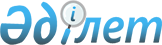 Нұр-Сұлтан қаласы мәслихатының 2021 жылғы 15 желтоқсандағы № 114/16-VII "Нұр-Сұлтан қаласының 2022-2024 жылдарға арналған бюджеті туралы" шешіміне өзгерістер енгізу туралыНұр-Сұлтан қаласы мәслихатының 2022 жылғы 22 қыркүйектегі № 228/31-VII шешімі. Қазақстан Республикасының Әділет министрлігінде 2022 жылғы 30 қыркүйекте № 29906 болып тіркелді
      ЗҚАИ-ның ескертпесі!
      Осы шешім 01.01.2022 бастап қолданысқа енгізіледі
      Астана қаласының мәслихаты ШЕШТІ:
      1. Нұр-Сұлтан қаласы мәслихатының "Нұр-Сұлтан қаласының 2022-2024 жылдарға арналған бюджеті туралы" 2021 жылғы 15 желтоқсандағы № 114/16-VII (Нормативтік құқықтық актілерді мемлекеттік тіркеу тізілімінде № 25946 болып тіркелген) шешіміне келесі өзгерістер енгізілсін:
      көрсетілген шешімнің тақырыбы жаңа редакцияда жазылсын:
      "Астана қаласының 2022-2024 жылдарға арналған бюджеті туралы";
      көрсетілген шешімнің 1-тармағы жаңа редакцияда жазылсын:
      "1. Астана қаласының 2022-2024 жылдарға арналған бюджеті тиісінше 1, 2, 3-қосымшаларға сәйкес, оның ішінде 2022 жылға мынадай көлемдерде бекітілсін:
      1) кiрiстер – 778 297 724 мың теңге, оның iшiнде:
      салықтық түсiмдер бойынша – 503 142 534 мың теңге;
      салықтық емес түсiмдер бойынша – 13 886 220 мың теңге;
      негiзгi капиталды сатудан түсетiн түсiмдер бойынша – 24 342 000 мың теңге;
      трансферттер түсімдері бойынша – 236 926 970 мың теңге;
      2) шығындар – 786 696 196,6 мың теңге;
      3) таза бюджеттiк кредиттеу – 23 780 259 мың теңге, оның iшiнде:
      бюджеттік кредиттер – 39 108 976 мың теңге;
      бюджеттік кредиттерді өтеу – 15 328 717 мың теңге;
      4) қаржы активтерiмен операциялар бойынша сальдо – 18 442 154 мың теңге, оның iшiнде:
      қаржы активтерiн сатып алу – 18 442 154 мың теңге;
      5) бюджет тапшылығы (профициті) – (-50 620 885,6) мың теңге;
      6) бюджет тапшылығын қаржыландыру (профицитін пайдалану) – 50 620 885,6 мың теңге;
      7) қарыздар түсімдері – 32 167 656 мың теңге;
      8) қарыздарды өтеу – (- 44 824 032) мың теңге;
      9) бюджет қаражатының пайдаланылатын қалдықтары – 63 277 261,6 мың теңге.";
      көрсетілген шешімнің 4, 5, 6, 7, 8, 9, 10-тармақтары жаңа редакцияда жазылсын:
      "4. Астана қаласының жергілікті атқарушы органының 2022 жылға арналған резерві 6 618 123 мың теңге сомасында бекітілсін.
      5. 4-қосымшаға сәйкес бюджеттік инвестициялық жобаларды (бағдарламаларды) іске асыруға және заңды тұлғалардың жарғылық капиталын құруға немесе ұлғайтуға бағытталған бюджеттік бағдарламаларға бөлумен Астана қаласының 2022 жылға арналған бюджетінің бюджеттік даму бағдарламалар тізбесі бекітілсін.
      6. 5-қосымшаға сәйкес Астана қаласының 2022 жылға арналған бюджетін атқару процесінде секвестрлеуге жатпайтын жергілікті бюджеттік бағдарламалардың тізбесі бекітілсін.
      7. 6, 7, 8-қосымшаларға сәйкес Астана қаласының "Алматы" ауданының 2022-2024 жылдарға арналған бюджеттік бағдарламаларының тізбесі бекітілсін.
      8. 9, 10, 11-қосымшаларға сәйкес Астана қаласының "Байқоңыр" ауданының 2022-2024 жылдарға арналған бюджеттік бағдарламаларының тізбесі бекітілсін.
      9. 12, 13, 14-қосымшаларға сәйкес Астана қаласының "Есіл" ауданының 2022-2024 жылдарға арналған бюджеттік бағдарламаларының тізбесі бекітілсін.
      10. 15, 16, 17-қосымшаларға сәйкес Астана қаласының "Сарыарқа" ауданының 2022-2024 жылдарға арналған бюджеттік бағдарламаларының тізбесі бекітілсін.".
      2-қосымшаның тақырыбы жаңа редакцияда жазылсын:
      "Астана қаласының 2023 жылға арналған бюджеті";
      3-қосымшаның тақырыбы жаңа редакцияда жазылсын:
      "Астана қаласының 2024 жылға арналған бюджеті";
      5-қосымшаның тақырыбы жаңа редакцияда жазылсын:
      "Астана қаласының 2022 жылға арналған бюджетін атқару процесінде секвестрлеуге жатпайтын жергілікті бюджеттік бағдарламалардың тізбесі";
      7-қосымшаның тақырыбы жаңа редакцияда жазылсын:
      "Астана қаласының "Алматы" ауданының 2023 жылға арналған бюджеттік бағдарламаларының тізбесі";
      8-қосымшаның тақырыбы жаңа редакцияда жазылсын:
      "Астана қаласының "Алматы" ауданының 2024 жылға арналған бюджеттік бағдарламаларының тізбесі";
      10-қосымшаның тақырыбы жаңа редакцияда жазылсын:
      "Астана қаласының "Байқоңыр" ауданының 2023 жылға арналған бюджеттік бағдарламаларының тізбесі";
      11-қосымшаның тақырыбы жаңа редакцияда жазылсын:
      "Астана қаласының "Байқоңыр" ауданының 2024 жылға арналған бюджеттік бағдарламаларының тізбесі";
      13-қосымшаның тақырыбы жаңа редакцияда жазылсын:
      "Астана қаласының "Есіл" ауданының 2023 жылға арналған бюджеттік бағдарламаларының тізбесі";
      14-қосымшаның тақырыбы жаңа редакцияда жазылсын:
      "Астана қаласының "Есіл" ауданының 2024 жылға арналған бюджеттік бағдарламаларының тізбесі";
      16-қосымшаның тақырыбы жаңа редакцияда жазылсын:
      "Астана қаласының "Сарыарқа" ауданының 2023 жылға арналған бюджеттік бағдарламаларының тізбесі";
      17-қосымшаның тақырыбы жаңа редакцияда жазылсын:
      "Астана қаласының "Сарыарқа" ауданының 2024 жылға арналған бюджеттік бағдарламаларының тізбесі".
      Көрсетілген шешімнің 1, 4, 6, 9, 12, 15-қосымшалары осы шешімнің 1, 2, 3, 4, 5, 6-қосымшаларына сәйкес жаңа редакцияда жазылсын.
      2. Осы шешім 2022 жылдың 1 қаңтарынан бастап қолданысқа енгізіледі. Астана қаласының 2022 жылға арналған бюджеті Бюджеттік инвестициялық жобаларды (бағдарламаларды) іске асыруға және заңды тұлғалардың жарғылық капиталын қалыптастыруға немесе ұлғайтуға бағытталған бюджеттік бағдарламаларға бөлумен, Астана қаласының 2022 жылға арналған бюджетінің бюджеттік даму бағдарламаларының тізбесі 2022 жылға арналған Астана қаласының "Алматы" ауданының бюджеттік бағдарламаларының тізімі 2022 жылға арналған Астана қаласының "Байқоңыр" ауданының бюджеттік бағдарламаларының тізімі 2022 жылға арналған Астана қаласының "Есіл" ауданының бюджеттік бағдарламаларының тізімі 2022 жылға арналған Астана қаласының "Сарыарқа" ауданының бюджеттік бағдарламаларының тізімі
					© 2012. Қазақстан Республикасы Әділет министрлігінің «Қазақстан Республикасының Заңнама және құқықтық ақпарат институты» ШЖҚ РМК
				
      Астана қаласы мәслихатның хатшысы 

Е. Каналимов
Астана қаласы мәслихатының
2022 жылғы 22 қыркүйектегі
№ 228/31-VII шешіміне
1-қосымшаНұр-Сұлтан қаласы
мәслихатының
2021 жылғы 15 желтоқсандағы
№ 114/16-VII шешіміне
1-қосымша
Санаты
Санаты
Санаты
Санаты
Санаты
Санаты
Санаты
Сомасы мың тенге
Сомасы мың тенге
Сыныбы
Сыныбы
Сыныбы
Сыныбы
Сыныбы
Сыныбы
Сомасы мың тенге
Сомасы мың тенге
Ішкі сыныбы
Ішкі сыныбы
Ішкі сыныбы
Ішкі сыныбы
Сомасы мың тенге
Сомасы мың тенге
Атауы
Атауы
Сомасы мың тенге
Сомасы мың тенге
1. Кірістер
1. Кірістер
778 297 724
778 297 724
1
Салықтық түсімдер
Салықтық түсімдер
503 142 534
503 142 534
01
01
Табыс салығы
Табыс салығы
325 521 042
325 521 042
1
1
Корпоративтік табыс салығы
Корпоративтік табыс салығы
143 215 689
143 215 689
2
2
Жеке табыс салығы
Жеке табыс салығы
182 305 353
182 305 353
03
03
Әлеуметтiк салық
Әлеуметтiк салық
124 113 341
124 113 341
1
1
Әлеуметтік салық
Әлеуметтік салық
124 113 341
124 113 341
04
04
Меншiкке салынатын салықтар
Меншiкке салынатын салықтар
43 222 829
43 222 829
1
1
Мүлiкке салынатын салықтар
Мүлiкке салынатын салықтар
32 823 120
32 823 120
3
3
Жер салығы
Жер салығы
1 383 381
1 383 381
4
4
Көлiк құралдарына салынатын салық
Көлiк құралдарына салынатын салық
9 016 328
9 016 328
05
05
Тауарларға, жұмыстарға және көрсетілетін қызметтерге салынатын iшкi салықтар
Тауарларға, жұмыстарға және көрсетілетін қызметтерге салынатын iшкi салықтар
6 686 179
6 686 179
2
2
Акциздер
Акциздер
212 000
212 000
3
3
Табиғи және басқа да ресурстарды пайдаланғаны үшiн түсетiн түсiмдер
Табиғи және басқа да ресурстарды пайдаланғаны үшiн түсетiн түсiмдер
4 168 858
4 168 858
4
4
Кәсiпкерлiк және кәсiби қызметтi жүргiзгенi үшiн алынатын алымдар
Кәсiпкерлiк және кәсiби қызметтi жүргiзгенi үшiн алынатын алымдар
2 305 321
2 305 321
08
08
Заңдық маңызы бар әрекеттерді жасағаны және (немесе) оған уәкілеттігі бар мемлекеттік органдар немесе лауазымды адамдар құжаттар бергені үшін алынатын міндетті төлемдер
Заңдық маңызы бар әрекеттерді жасағаны және (немесе) оған уәкілеттігі бар мемлекеттік органдар немесе лауазымды адамдар құжаттар бергені үшін алынатын міндетті төлемдер
3 599 143
3 599 143
1
1
Мемлекеттік баж
Мемлекеттік баж
3 599 143
3 599 143
2
Салықтық емес түсімдер
Салықтық емес түсімдер
13 886 220
13 886 220
01
01
Мемлекеттік меншіктен түсетін кірістер
Мемлекеттік меншіктен түсетін кірістер
4 080 884
4 080 884
1
1
Мемлекеттік кәсіпорындардың таза кірісі бөлігінің түсімдері
Мемлекеттік кәсіпорындардың таза кірісі бөлігінің түсімдері
215 000
215 000
3
3
Мемлекет меншігіндегі акциялардың мемлекеттік пакеттеріне дивидендтер
Мемлекет меншігіндегі акциялардың мемлекеттік пакеттеріне дивидендтер
75 000
75 000
4
4
Мемлекет меншігінде тұрған, заңды тұлғалардағы қатысу үлесіне кірістер
Мемлекет меншігінде тұрған, заңды тұлғалардағы қатысу үлесіне кірістер
275 000
275 000
5
5
Мемлекет меншігіндегі мүлікті жалға беруден түсетін кірістер
Мемлекет меншігіндегі мүлікті жалға беруден түсетін кірістер
775 000
775 000
7
7
Мемлекеттік бюджеттен берілген кредиттер бойынша сыйақылар
Мемлекеттік бюджеттен берілген кредиттер бойынша сыйақылар
2 740 884
2 740 884
04
04
Мемлекеттік бюджеттен қаржыландырылатын, сондай-ақ Қазақстан Республикасы Ұлттық Банкінің бюджетінен (шығыстар сметасынан) ұсталатын және қаржыландырылатын мемлекеттік мекемелер салатын айыппұлдар, өсімпұлдар, санкциялар, өндіріп алулар
Мемлекеттік бюджеттен қаржыландырылатын, сондай-ақ Қазақстан Республикасы Ұлттық Банкінің бюджетінен (шығыстар сметасынан) ұсталатын және қаржыландырылатын мемлекеттік мекемелер салатын айыппұлдар, өсімпұлдар, санкциялар, өндіріп алулар
6 400 336
6 400 336
1
1
Мұнай секторы ұйымдарынан және Жәбірленушілерге өтемақы қорына түсетін түсімдерді қоспағанда, мемлекеттік бюджеттен қаржыландырылатын, сондай-ақ Қазақстан Республикасы Ұлттық Банкінің бюджетінен (шығыстар сметасынан) ұсталатын және қаржыландырылатын мемлекеттік мекемелер салатын айыппұлдар, өсімпұлдар, санкциялар, өндіріп алулар
Мұнай секторы ұйымдарынан және Жәбірленушілерге өтемақы қорына түсетін түсімдерді қоспағанда, мемлекеттік бюджеттен қаржыландырылатын, сондай-ақ Қазақстан Республикасы Ұлттық Банкінің бюджетінен (шығыстар сметасынан) ұсталатын және қаржыландырылатын мемлекеттік мекемелер салатын айыппұлдар, өсімпұлдар, санкциялар, өндіріп алулар
6 400 336
6 400 336
06
06
Басқа да салықтық емес түсiмдер
Басқа да салықтық емес түсiмдер
3 405 000
3 405 000
1
1
Басқа да салықтық емес түсiмдер
Басқа да салықтық емес түсiмдер
3 405 000
3 405 000
Негізгі капиталды сатудан түсетін түсімдер
Негізгі капиталды сатудан түсетін түсімдер
24 342 000
24 342 000
01
01
Мемлекеттік мекемелерге бекітілген мемлекеттік мүлікті сату
Мемлекеттік мекемелерге бекітілген мемлекеттік мүлікті сату
22 012 000
22 012 000
1
1
Мемлекеттік мекемелерге бекітілген мемлекеттік мүлікті сату
Мемлекеттік мекемелерге бекітілген мемлекеттік мүлікті сату
22 012 000
22 012 000
03
03
Жерді және материалдық емес активтерді сату
Жерді және материалдық емес активтерді сату
2 330 000
2 330 000
1
1
Жерді сату
Жерді сату
1 080 000
1 080 000
2
2
Материалдық емес активтерді сату
Материалдық емес активтерді сату
1 250 000
1 250 000
Трансферттердің түсімдері
Трансферттердің түсімдері
236 926 970
236 926 970
02
02
Мемлекеттік басқарудың жоғары тұрған органдарынан түсетін трансферттер
Мемлекеттік басқарудың жоғары тұрған органдарынан түсетін трансферттер
236 926 970
236 926 970
1
1
Республикалық бюджеттен түсетін трансферттер
Республикалық бюджеттен түсетін трансферттер
236 926 970
236 926 970
Функционалдық топ
Функционалдық топ
Функционалдық топ
Функционалдық топ
Функционалдық топ
Функционалдық топ
Функционалдық топ
Функционалдық топ
Сомасы, мың теңге
Бюджеттік бағдарламалардың әкімшісі
Бюджеттік бағдарламалардың әкімшісі
Бюджеттік бағдарламалардың әкімшісі
Бюджеттік бағдарламалардың әкімшісі
Бюджеттік бағдарламалардың әкімшісі
Бюджеттік бағдарламалардың әкімшісі
Сомасы, мың теңге
Бағдарлама
Бағдарлама
Бағдарлама
Бағдарлама
Сомасы, мың теңге
Атауы
Атауы
Сомасы, мың теңге
II. Шығындар
II. Шығындар
786 696 196,6
01
01
Жалпы сипаттағы мемлекеттiк көрсетілетін қызметтер
Жалпы сипаттағы мемлекеттiк көрсетілетін қызметтер
18 964 004,0
111
111
Республикалық маңызы бар қала, астана мәслихатының аппараты
Республикалық маңызы бар қала, астана мәслихатының аппараты
351 560,0
001
001
Республикалық маңызы бар қала, астана мәслихатының қызметін қамтамасыз ету
Республикалық маңызы бар қала, астана мәслихатының қызметін қамтамасыз ету
343 446,0
003
003
Мемлекеттік органның күрделі шығыстары
Мемлекеттік органның күрделі шығыстары
4 679,0
005
005
Мәслихаттар депутаттары қызметінің тиімділігін арттыру
Мәслихаттар депутаттары қызметінің тиімділігін арттыру
3 435,0
121
121
Республикалық маңызы бар қала, астана әкімінің аппараты
Республикалық маңызы бар қала, астана әкімінің аппараты
2 111 878,0
001
001
Республикалық маңызы бар қала, астана әкімінің қызметін қамтамасыз ету
Республикалық маңызы бар қала, астана әкімінің қызметін қамтамасыз ету
2 081 629,0
003
003
Мемлекеттік органның күрделі шығыстары
Мемлекеттік органның күрделі шығыстары
30 249,0
123
123
Қаладағы аудан әкімінің аппараты
Қаладағы аудан әкімінің аппараты
2 123 717,0
001
001
Қаладағы аудан әкімінің қызметін қамтамасыз ету жөніндегі қызметтер
Қаладағы аудан әкімінің қызметін қамтамасыз ету жөніндегі қызметтер
2 084 618,0
022
022
Мемлекеттік органның күрделі шығыстары
Мемлекеттік органның күрделі шығыстары
39 099,0
332
332
Республикалық маңызы бар қаланың, астананың активтер және мемлекеттік сатып алу басқармасы
Республикалық маңызы бар қаланың, астананың активтер және мемлекеттік сатып алу басқармасы
8 764 905,0
001
001
Жергілікті деңгейде коммуналдық мүлікті және мемлекеттік сатып алу саласындағы мемлекеттік саясатты іске асыру жөніндегі қызметтер
Жергілікті деңгейде коммуналдық мүлікті және мемлекеттік сатып алу саласындағы мемлекеттік саясатты іске асыру жөніндегі қызметтер
567 797,0
003
003
Мемлекеттік органның күрделі шығыстары
Мемлекеттік органның күрделі шығыстары
5 657,0
005
005
Коммуналдық меншікке мүлікті сатып алу
Коммуналдық меншікке мүлікті сатып алу
3 412 012,0
010
010
Жекешелендіру, коммуналдық меншікті басқару, жекешелендіруден кейінгі қызмет және осыған байланысты дауларды реттеу
Жекешелендіру, коммуналдық меншікті басқару, жекешелендіруден кейінгі қызмет және осыған байланысты дауларды реттеу
4 743 886,0
011
011
Коммуналдық меншікке түскен мүлікті есепке алу, сақтау, бағалау және сату
Коммуналдық меншікке түскен мүлікті есепке алу, сақтау, бағалау және сату
35 553,0
337
337
Республикалық маңызы бар қаланың, астананың қалалық орта сапасы және бақылау басқармасы
Республикалық маңызы бар қаланың, астананың қалалық орта сапасы және бақылау басқармасы
1 945 357,0
001
001
Жергілікті деңгейде ауыл шаруашылығы, еңбек, мемлекеттік сәулет-құрылыс бақылау, жерлердің пайдаланылуы мен қорғалуын бақылау саласындағы мемлекеттік саясатты іске асыру жөніндегі қызметтер
Жергілікті деңгейде ауыл шаруашылығы, еңбек, мемлекеттік сәулет-құрылыс бақылау, жерлердің пайдаланылуы мен қорғалуын бақылау саласындағы мемлекеттік саясатты іске асыру жөніндегі қызметтер
588 053,0
003
003
Мемлекеттік органның күрделі шығыстары
Мемлекеттік органның күрделі шығыстары
2 691,0
005
005
Халықтың тыныс-тіршілігін қамтамасыз ету және қауіпсіздік мәселелері жөнінде халықтың мемлекеттік органдармен, коммуналдық кәсіпорындармен және ұйымдармен өзара іс-қимыл жасауын ұйымдастыру жөніндегі қызметтер
Халықтың тыныс-тіршілігін қамтамасыз ету және қауіпсіздік мәселелері жөнінде халықтың мемлекеттік органдармен, коммуналдық кәсіпорындармен және ұйымдармен өзара іс-қимыл жасауын ұйымдастыру жөніндегі қызметтер
1 298 627,0
032
032
Ведомстволық бағыныстағы мемлекеттік мекемелер мен ұйымдардың күрделі шығыстары
Ведомстволық бағыныстағы мемлекеттік мекемелер мен ұйымдардың күрделі шығыстары
55 986,0
343
343
Республикалық маңызы бар қаланың, астананың отын-энергетикалық кешені және коммуналдық шаруашылық басқармасы
Республикалық маңызы бар қаланың, астананың отын-энергетикалық кешені және коммуналдық шаруашылық басқармасы
380 318,0
001
001
Жергiлiктi деңгейде энергетика және коммуналдық шаруашылық салаларындағы мемлекеттік саясатты іске асыру жөніндегі қызметтер
Жергiлiктi деңгейде энергетика және коммуналдық шаруашылық салаларындағы мемлекеттік саясатты іске асыру жөніндегі қызметтер
378 745,0
003
003
Мемлекеттік органның күрделі шығыстары
Мемлекеттік органның күрделі шығыстары
1 573,0
344
344
Республикалық маңызы бар қаланың, астананың сәулет, қала құрылысы және жер қатынастары басқармасы
Республикалық маңызы бар қаланың, астананың сәулет, қала құрылысы және жер қатынастары басқармасы
583 882,0
001
001
Жергілікті деңгейде сәулет, қала құрылысы, жер қатынастарын реттеу салаларындағы мемлекеттік саясатты іске асыру жөніндегі қызметтер
Жергілікті деңгейде сәулет, қала құрылысы, жер қатынастарын реттеу салаларындағы мемлекеттік саясатты іске асыру жөніндегі қызметтер
556 038,0
005
005
Мемлекеттік органның күрделі шығыстары
Мемлекеттік органның күрделі шығыстары
27 844,0
356
356
Республикалық маңызы бар қаланың, астананың қаржы басқармасы
Республикалық маңызы бар қаланың, астананың қаржы басқармасы
291 137,0
001
001
Жергілікті бюджетті жоспарлау, атқару және коммуналдық меншікті басқару саласындағы мемлекеттік саясатты іске асыру жөніндегі қызметтер
Жергілікті бюджетті жоспарлау, атқару және коммуналдық меншікті басқару саласындағы мемлекеттік саясатты іске асыру жөніндегі қызметтер
250 844,0
003
003
Салық салу мақсатында мүлікті бағалауды жүргізу
Салық салу мақсатында мүлікті бағалауды жүргізу
35 863,0
014
014
Мемлекеттік органның күрделі шығыстары
Мемлекеттік органның күрделі шығыстары
4 430,0
357
357
Республикалық маңызы бар қаланың, астананың экономика және бюджеттік жоспарлау басқармасы
Республикалық маңызы бар қаланың, астананың экономика және бюджеттік жоспарлау басқармасы
872 549,0
001
001
Экономикалық саясатты, мемлекеттік жоспарлау жүйесін қалыптастыру мен дамыту саласындағы мемлекеттік саясатты іске асыру жөніндегі қызметтер
Экономикалық саясатты, мемлекеттік жоспарлау жүйесін қалыптастыру мен дамыту саласындағы мемлекеттік саясатты іске асыру жөніндегі қызметтер
867 107,0
004
004
Мемлекеттік органның күрделі шығыстары
Мемлекеттік органның күрделі шығыстары
5 442,0
362
362
Республикалық маңызы бар қаланың, астананың ішкі саясат басқармасы
Республикалық маңызы бар қаланың, астананың ішкі саясат басқармасы
234 101,0
013
013
Республикалық маңызы бар қала, астана Қазақстан халқы Ассамблеясының қызметін қамтамасыз ету
Республикалық маңызы бар қала, астана Қазақстан халқы Ассамблеясының қызметін қамтамасыз ету
234 101,0
369
369
Республикалық маңызы бар қаланың, астананың дін істері басқармасы
Республикалық маңызы бар қаланың, астананың дін істері басқармасы
382 383,0
001
001
Жергілікті деңгейде дін қызметі саласындағы мемлекеттік саясатты іске асыру жөніндегі қызметтер
Жергілікті деңгейде дін қызметі саласындағы мемлекеттік саясатты іске асыру жөніндегі қызметтер
83 611,0
003
003
Мемлекеттік органның күрделі шығыстары
Мемлекеттік органның күрделі шығыстары
2 880,0
005
005
Өңірде діни ахуалды зерделеу және талдау
Өңірде діни ахуалды зерделеу және талдау
295 892,0
373
373
Республикалық маңызы бар қаланың, астананың құрылыс басқармасы
Республикалық маңызы бар қаланың, астананың құрылыс басқармасы
520 429,0
061
061
Мемлекеттік органдардың объектілерін дамыту
Мемлекеттік органдардың объектілерін дамыту
520 429,0
379
379
Республикалық маңызы бар қаланың, астананың тексеру комиссиясы
Республикалық маңызы бар қаланың, астананың тексеру комиссиясы
401 788,0
001
001
Республикалық маңызы бар қаланың, астананың тексеру комиссиясының қызметін қамтамасыз ету жөніндегі қызметтер
Республикалық маңызы бар қаланың, астананың тексеру комиссиясының қызметін қамтамасыз ету жөніндегі қызметтер
393 614,0
003
003
Мемлекеттік органның күрделі шығыстары
Мемлекеттік органның күрделі шығыстары
8 174,0
02
02
Қорғаныс
Қорғаныс
4 373 108,0
121
121
Республикалық маңызы бар қала, астана әкімінің аппараты
Республикалық маңызы бар қала, астана әкімінің аппараты
2 558 266,0
010
010
Жалпыға бiрдей әскери мiндеттi атқару шеңберiндегi iс-шаралар
Жалпыға бiрдей әскери мiндеттi атқару шеңберiндегi iс-шаралар
393 142,0
011
011
Аумақтық қорғанысты даярлау және республикалық маңызы бар қаланың, астананың аумақтық қорғаныс
Аумақтық қорғанысты даярлау және республикалық маңызы бар қаланың, астананың аумақтық қорғаныс
56 383,0
012
012
Жұмылдыру дайындығы және республикалық маңызы бар қаланы, астананы жұмылдыру
Жұмылдыру дайындығы және республикалық маңызы бар қаланы, астананы жұмылдыру
1 905 293,0
014
014
Республикалық маңызы бар қалалар, астана ауқымындағы төтенше жағдайлардың алдын-алу және оларды жою
Республикалық маңызы бар қалалар, астана ауқымындағы төтенше жағдайлардың алдын-алу және оларды жою
203 448,0
373
373
Республикалық маңызы бар қаланың, астананың құрылыс басқармасы
Республикалық маңызы бар қаланың, астананың құрылыс басқармасы
786 710,0
030
030
Жұмылдыру дайындығы және төтенше жағдайлар объектілерін дамыту
Жұмылдыру дайындығы және төтенше жағдайлар объектілерін дамыту
786 710,0
387
387
Республикалық маңызы бар қаланың, астананың бюджетінен қаржыландырылатын табиғи және техногендік сипаттағы төтенше жағдайлар, азаматтық қорғаныс саласындағы органдардың аумақтық органы
Республикалық маңызы бар қаланың, астананың бюджетінен қаржыландырылатын табиғи және техногендік сипаттағы төтенше жағдайлар, азаматтық қорғаныс саласындағы органдардың аумақтық органы
1 028 132,0
005
005
Республикалық маңызы бар қала, астана ауқымындағы төтенше жағдайлардың алдын-алу және жою
Республикалық маңызы бар қала, астана ауқымындағы төтенше жағдайлардың алдын-алу және жою
1 028 132,0
03
03
Қоғамдық тәртіп, қауіпсіздік, құқықтық, сот, қылмыстық-атқару қызметі
Қоғамдық тәртіп, қауіпсіздік, құқықтық, сот, қылмыстық-атқару қызметі
25 240 079,0
335
335
Республикалық маңызы бар қаланың, астананың көлік және жол-көлік инфрақұрылымын дамыту басқармасы
Республикалық маңызы бар қаланың, астананың көлік және жол-көлік инфрақұрылымын дамыту басқармасы
4 217 325,0
021
021
Елдi мекендерде жол қозғалысы қауiпсiздiгін қамтамасыз ету
Елдi мекендерде жол қозғалысы қауiпсiздiгін қамтамасыз ету
4 217 325,0
352
352
Республикалық маңызы бар қаланың, астананың бюджетінен қаржыландырылатын атқарушы ішкі істер органы
Республикалық маңызы бар қаланың, астананың бюджетінен қаржыландырылатын атқарушы ішкі істер органы
19 315 745,0
001
001
Республикалық маңызы бар қала, астана аумағында қоғамдық тәртіп пен қауіпсіздікті сақтау саласындағы мемлекеттік саясатты іске асыру жөніндегі қызметтер қамтамасыз ету
Республикалық маңызы бар қала, астана аумағында қоғамдық тәртіп пен қауіпсіздікті сақтау саласындағы мемлекеттік саясатты іске асыру жөніндегі қызметтер қамтамасыз ету
15 775 117,0
003
003
Қоғамдық тәртіпті қорғауға қатысатын азаматтарды көтермелеу
Қоғамдық тәртіпті қорғауға қатысатын азаматтарды көтермелеу
14 458,0
004
004
Нұр-Сұлтан қаласында нашақорлықтың және есірткі бизнесінің алдын алу жөніндегі қызметтер
Нұр-Сұлтан қаласында нашақорлықтың және есірткі бизнесінің алдын алу жөніндегі қызметтер
18 034,0
007
007
Мемлекеттік органның күрделі шығыстары
Мемлекеттік органның күрделі шығыстары
3 508 136,0
373
373
Республикалық маңызы бар қаланың, астананың құрылыс басқармасы
Республикалық маңызы бар қаланың, астананың құрылыс басқармасы
1 707 009,0
004
004
Ішкі істер органдарының объектілерін дамыту
Ішкі істер органдарының объектілерін дамыту
25 152,0
099
099
Зираттар бар крематорийлер салу
Зираттар бар крематорийлер салу
1 681 857,0
04
04
Бiлiм беру
Бiлiм беру
183 462 717,0
121
121
Республикалық маңызы бар қала, астана әкімінің аппараты
Республикалық маңызы бар қала, астана әкімінің аппараты
2 474,0
019
019
Сайлау процесіне қатысушыларды оқыту
Сайлау процесіне қатысушыларды оқыту
2 474,0
339
339
Республикалық маңызы бар қаланың, астананың қоғамдық денсаулық сақтау басқармасы
Республикалық маңызы бар қаланың, астананың қоғамдық денсаулық сақтау басқармасы
706 681,0
003
003
Кадрлардың біліктілігін арттыру және оларды қайта даярлау
Кадрлардың біліктілігін арттыру және оларды қайта даярлау
192 777,0
043
043
Техникалық және кәсіптік, орта білімнен кейінгі білім беру ұйымдарында мамандар даярлау
Техникалық және кәсіптік, орта білімнен кейінгі білім беру ұйымдарында мамандар даярлау
407 729,0
044
044
Техникалық және кәсіптік, орта білімнен кейінгі білім беру бағдарламалары бойынша оқитындарға әлеуметтік қолдау көрсету
Техникалық және кәсіптік, орта білімнен кейінгі білім беру бағдарламалары бойынша оқитындарға әлеуметтік қолдау көрсету
106 175,0
360
360
Республикалық маңызы бар қаланың, астананың білім басқармасы
Республикалық маңызы бар қаланың, астананың білім басқармасы
155 178 244,0
001
001
Жергілікті деңгейде білім беру саласындағы мемлекеттік саясатты іске асыру жөніндегі қызметтер
Жергілікті деңгейде білім беру саласындағы мемлекеттік саясатты іске асыру жөніндегі қызметтер
619 695,0
003
003
Жалпы білім беру
Жалпы білім беру
25 201 953,0
004
004
Арнаулы бiлiм беру бағдарламалары бойынша жалпы бiлiм беру
Арнаулы бiлiм беру бағдарламалары бойынша жалпы бiлiм беру
2 949 270,0
005
005
Мамандандырылған бiлiм беру ұйымдарында дарынды балаларға жалпы бiлiм беру
Мамандандырылған бiлiм беру ұйымдарында дарынды балаларға жалпы бiлiм беру
3 381 499,0
007
007
Республикалық маңызы бар қаланың, астананың мемлекеттік білім беру мекемелер үшін оқулықтар мен оқу-әдiстемелiк кешендерді сатып алу және жеткізу
Республикалық маңызы бар қаланың, астананың мемлекеттік білім беру мекемелер үшін оқулықтар мен оқу-әдiстемелiк кешендерді сатып алу және жеткізу
3 407 353,0
008
008
Балаларға қосымша білім беру
Балаларға қосымша білім беру
5 438 027,0
009
009
Республикалық маңызы бар қала, астана ауқымындағы мектеп олимпиадаларын және мектептен тыс іс-шараларды өткiзу
Республикалық маңызы бар қала, астана ауқымындағы мектеп олимпиадаларын және мектептен тыс іс-шараларды өткiзу
217 465,0
011
011
Мемлекеттік органның күрделі шығыстары
Мемлекеттік органның күрделі шығыстары
2 022,0
013
013
Балалар мен жасөспірімдердің психикалық денсаулығын зерттеу және халыққа психологиялық-медициналық-педагогикалық консультациялық көмек көрсету
Балалар мен жасөспірімдердің психикалық денсаулығын зерттеу және халыққа психологиялық-медициналық-педагогикалық консультациялық көмек көрсету
251 882,0
014
014
Дамуында проблемалары бар балалар мен жасөспірімдердің оңалту және әлеуметтік бейімдеу
Дамуында проблемалары бар балалар мен жасөспірімдердің оңалту және әлеуметтік бейімдеу
1 337 660,0
019
019
Республикалық маңызы бар қаланың, астананың мемлекеттік білім беру мекемелеріне жұмыстағы жоғары көрсеткіштері үшін гранттар беру
Республикалық маңызы бар қаланың, астананың мемлекеттік білім беру мекемелеріне жұмыстағы жоғары көрсеткіштері үшін гранттар беру
27 336,0
021
021
Жетім баланы (жетім балаларды) және ата-аналарының қамқорынсыз қалған баланы (балаларды) күтіп-ұстауға асыраушыларына ай сайынғы ақшалай қаражат төлемдері
Жетім баланы (жетім балаларды) және ата-аналарының қамқорынсыз қалған баланы (балаларды) күтіп-ұстауға асыраушыларына ай сайынғы ақшалай қаражат төлемдері
203 491,0
024
024
Техникалық және кәсіптік білім беру ұйымдарында мамандар даярлау
Техникалық және кәсіптік білім беру ұйымдарында мамандар даярлау
10 803 319,0
027
027
Жетім баланы (жетім балаларды) және ата-анасының қамқорлығынсыз қалған баланы (балаларды) асырап алғаны үшін Қазақстан азаматтарына біржолғы ақша қаражатын төлеуге арналған төлемдер
Жетім баланы (жетім балаларды) және ата-анасының қамқорлығынсыз қалған баланы (балаларды) асырап алғаны үшін Қазақстан азаматтарына біржолғы ақша қаражатын төлеуге арналған төлемдер
11 470,0
029
029
Әдістемелік жұмыс
Әдістемелік жұмыс
996 578,0
034
034
Мектепке дейінгі тәрбие мен оқыту
Мектепке дейінгі тәрбие мен оқыту
30 312 902,0
038
038
Нәтижелі жұмыспен қамтуды және жаппай кәсіпкерлікті дамытудың 2017 – 2021 жылдарға арналған "Еңбек" мемлекеттік бағдарламасы шеңберінде кадрлардың біліктілігін арттыру, даярлау және қайта даярлау
Нәтижелі жұмыспен қамтуды және жаппай кәсіпкерлікті дамытудың 2017 – 2021 жылдарға арналған "Еңбек" мемлекеттік бағдарламасы шеңберінде кадрлардың біліктілігін арттыру, даярлау және қайта даярлау
2 594 951,0
040
040
Мемлекеттік орта білім беру ұйымдарында жан басына шаққандағы қаржыландыруды іске асыруға
Мемлекеттік орта білім беру ұйымдарында жан басына шаққандағы қаржыландыруды іске асыруға
62 383 686,0
057
057
Жоғары, жоғары оқу орнынан кейінгі білімі бар мамандар даярлау және білім алушыларға әлеуметтік қолдау көрсету
Жоғары, жоғары оқу орнынан кейінгі білімі бар мамандар даярлау және білім алушыларға әлеуметтік қолдау көрсету
2 611 939,0
067
067
Ведомстволық бағыныстағы мемлекеттік мекемелер мен ұйымдардың күрделі шығыстары
Ведомстволық бағыныстағы мемлекеттік мекемелер мен ұйымдардың күрделі шығыстары
2 425 746,0
373
373
Республикалық маңызы бар қаланың, астананың құрылыс басқармасы
Республикалық маңызы бар қаланың, астананың құрылыс басқармасы
17 878 079,0
028
028
Бастауыш, негізгі орта және жалпы орта білім беру объектілерін салу және реконструкциялау
Бастауыш, негізгі орта және жалпы орта білім беру объектілерін салу және реконструкциялау
17 873 900,0
037
037
Мектепке дейiнгi тәрбие және оқыту объектілерін салу және реконструкциялау
Мектепке дейiнгi тәрбие және оқыту объектілерін салу және реконструкциялау
4 179,0
381
381
Республикалық маңызы бар қаланың, астананың дене шынықтыру және спорт басқармасы
Республикалық маңызы бар қаланың, астананың дене шынықтыру және спорт басқармасы
9 697 239,0
006
006
Балалар мен жасөспірімдерге спорт бойынша қосымша білім беру
Балалар мен жасөспірімдерге спорт бойынша қосымша білім беру
9 697 239,0
05
05
Денсаулық сақтау
Денсаулық сақтау
22 242 438,0
339
339
Республикалық маңызы бар қаланың, астананың қоғамдық денсаулық сақтау басқармасы
Республикалық маңызы бар қаланың, астананың қоғамдық денсаулық сақтау басқармасы
22 066 230,0
001
001
Жергілікті денгейде денсаулық сақтау саласындағы мемлекеттік саясатты іске асыру жөніндегі қызметтер
Жергілікті денгейде денсаулық сақтау саласындағы мемлекеттік саясатты іске асыру жөніндегі қызметтер
448 431,0
006
006
Ана мен баланы қорғау жөніндегі көрсетілетін қызметтер
Ана мен баланы қорғау жөніндегі көрсетілетін қызметтер
674 314,0
007
007
Салауатты өмір салтын насихаттау
Салауатты өмір салтын насихаттау
105 000,0
008
008
Қазақстан Республикасында ЖИТС профилактикасы және оған қарсы күрес жөніндегі іс-шараларды іске асыру
Қазақстан Республикасында ЖИТС профилактикасы және оған қарсы күрес жөніндегі іс-шараларды іске асыру
125 953,0
016
016
Азаматтарды елді мекеннен тыс жерлерде емделу үшін тегін және жеңілдетілген жол жүрумен қамтамасыз ету
Азаматтарды елді мекеннен тыс жерлерде емделу үшін тегін және жеңілдетілген жол жүрумен қамтамасыз ету
400,0
017
017
Қаржы лизингі шарттарында сатып алынған санитариялық көлік және сервистік қызмет көрсетуді талап ететін медициналық бұйымдар бойынша лизинг төлемдерін өтеу
Қаржы лизингі шарттарында сатып алынған санитариялық көлік және сервистік қызмет көрсетуді талап ететін медициналық бұйымдар бойынша лизинг төлемдерін өтеу
1 231 286,0
018
018
Денсаулық сақтау саласындағы ақпараттық талдамалық қызметтер
Денсаулық сақтау саласындағы ақпараттық талдамалық қызметтер
127 178,0
027
027
Халыққа иммундық профилактика жүргізу үшін вакциналарды және басқа медициналық иммундық биологиялық препараттарды орталықтандырылған сатып алу және сақтау
Халыққа иммундық профилактика жүргізу үшін вакциналарды және басқа медициналық иммундық биологиялық препараттарды орталықтандырылған сатып алу және сақтау
4 039 793,0
029
029
Республикалық маңызы бар қаланың, астананың арнайы медициналық жабдықтау базалары
Республикалық маңызы бар қаланың, астананың арнайы медициналық жабдықтау базалары
208 504,0
030
030
Мемлекеттік органның күрделі шығыстары
Мемлекеттік органның күрделі шығыстары
1 590,0
033
033
Медициналық денсаулық сақтау ұйымдарының күрделі шығыстары
Медициналық денсаулық сақтау ұйымдарының күрделі шығыстары
10 838 373,0
039
039
Денсаулық сақтау субъектілерінің медициналық көмегін қамтитын қосымша медициналық көмектің көлемін көрсету, Call-орталықтардың қызметтер көрсетуі және өзге де шығыстар
Денсаулық сақтау субъектілерінің медициналық көмегін қамтитын қосымша медициналық көмектің көлемін көрсету, Call-орталықтардың қызметтер көрсетуі және өзге де шығыстар
447 832,0
041
041
Республикалық маңызы бар қаланың, астананың жергілікті өкілдік органдарының шешімі бойынша тегін медициналық көмектің кепілдік берілген көлемімен қосымша қамтамасыз ету
Республикалық маңызы бар қаланың, астананың жергілікті өкілдік органдарының шешімі бойынша тегін медициналық көмектің кепілдік берілген көлемімен қосымша қамтамасыз ету
3 087 621,0
052
052
COVID-19 коронавирустық инфекциясының таралуының алдын алуға бағытталған күрделі шығыстар
COVID-19 коронавирустық инфекциясының таралуының алдын алуға бағытталған күрделі шығыстар
729 955,0
373
373
Республикалық маңызы бар қаланың, астананың құрылыс басқармасы
Республикалық маңызы бар қаланың, астананың құрылыс басқармасы
176 208,0
038
038
Деңсаулық сақтау объектілерін салу және реконструкциялау
Деңсаулық сақтау объектілерін салу және реконструкциялау
176 208,0
06
06
Әлеуметтiк көмек және әлеуметтiк қамсыздандыру
Әлеуметтiк көмек және әлеуметтiк қамсыздандыру
27 439 356,0
333
333
Республикалық маңызы бар қаланың, астананың жұмыспен қамту және әлеуметтік қорғау басқармасы
Республикалық маңызы бар қаланың, астананың жұмыспен қамту және әлеуметтік қорғау басқармасы
25 075 877,0
001
001
Жергілікті деңгейде халық үшін жұмыспен қамтуды қамтамасыз ету және әлеуметтік бағдарламаларды іске асыру саласындағы мемлекеттік саясатты іске асыру жөніндегі қызметтер
Жергілікті деңгейде халық үшін жұмыспен қамтуды қамтамасыз ету және әлеуметтік бағдарламаларды іске асыру саласындағы мемлекеттік саясатты іске асыру жөніндегі қызметтер
605 875,0
002
002
Жалпы үлгідегі медициналық-әлеуметтік мекемелерде (ұйымдарда), арнаулы әлеуметтік қызметтер көрсету орталықтарында, әлеуметтік қызмет көрсету орталықтарында қарттар мен мүгедектерге арнаулы әлеуметтік қызметтер көрсету
Жалпы үлгідегі медициналық-әлеуметтік мекемелерде (ұйымдарда), арнаулы әлеуметтік қызметтер көрсету орталықтарында, әлеуметтік қызмет көрсету орталықтарында қарттар мен мүгедектерге арнаулы әлеуметтік қызметтер көрсету
1 376 166,0
003
003
Жұмыспен қамту бағдарламасы
Жұмыспен қамту бағдарламасы
4 395 250,0
004
004
Мемлекеттік атаулы әлеуметтік көмек
Мемлекеттік атаулы әлеуметтік көмек
2 489 380,0
006
006
Халықты әлеуметтік қорғау жөніндегі іс-шараларды іске асыру
Халықты әлеуметтік қорғау жөніндегі іс-шараларды іске асыру
583 404,0
007
007
Тұрғын үйге көмек көрсету
Тұрғын үйге көмек көрсету
20 000,0
008
008
Жергілікті өкілді органдардың шешімі бойынша азаматтардың жекелеген санаттарына әлеуметтік көмек
Жергілікті өкілді органдардың шешімі бойынша азаматтардың жекелеген санаттарына әлеуметтік көмек
4 897 289,0
009
009
Мүгедектерді әлеуметтік қолдау
Мүгедектерді әлеуметтік қолдау
1 389 498,0
013
013
Жәрдемақыларды және басқа да әлеуметтік төлемдерді есептеу, төлеу мен жеткізу бойынша қызметтерге ақы төлеу
Жәрдемақыларды және басқа да әлеуметтік төлемдерді есептеу, төлеу мен жеткізу бойынша қызметтерге ақы төлеу
24 700,0
015
015
Оңалтудың жеке бағдарламасына сәйкес мұқтаж мүгедектердi мiндеттi гигиеналық құралдармен қамтамасыз ету, қозғалуға қиындығы бар бірінші топтағы мүгедектерге жеке көмекшінің және есту бойынша мүгедектерге қолмен көрсететiн тіл маманының қызметтерін ұсыну
Оңалтудың жеке бағдарламасына сәйкес мұқтаж мүгедектердi мiндеттi гигиеналық құралдармен қамтамасыз ету, қозғалуға қиындығы бар бірінші топтағы мүгедектерге жеке көмекшінің және есту бойынша мүгедектерге қолмен көрсететiн тіл маманының қызметтерін ұсыну
2 169 097,0
016
016
Белгілі бір тұрғылықты жері жоқ адамдарды әлеуметтік бейімдеу
Белгілі бір тұрғылықты жері жоқ адамдарды әлеуметтік бейімдеу
274 279,0
018
018
Қарттарға, мүгедектерге және мүгедек балаларға әлеуметтік қызмет көрсету орталығында және үйде арнаулы әлеуметтік қызметтер көрсету
Қарттарға, мүгедектерге және мүгедек балаларға әлеуметтік қызмет көрсету орталығында және үйде арнаулы әлеуметтік қызметтер көрсету
701 692,0
019
019
Үкіметтік емес ұйымдарға мемлекеттік әлеуметтік тапсырысты орналастыру
Үкіметтік емес ұйымдарға мемлекеттік әлеуметтік тапсырысты орналастыру
885 512,0
020
020
Психоневрологиялық медициналық-әлеуметтік мекемелерде (ұйымдарда), арнаулы әлеуметтік қызметтер көрсету орталықтарында, әлеуметтік қызмет көрсету орталықтарында психоневрологиялық аурулармен ауыратын мүгедектер үшін арнаулы әлеуметтік қызметтер көрсету
Психоневрологиялық медициналық-әлеуметтік мекемелерде (ұйымдарда), арнаулы әлеуметтік қызметтер көрсету орталықтарында, әлеуметтік қызмет көрсету орталықтарында психоневрологиялық аурулармен ауыратын мүгедектер үшін арнаулы әлеуметтік қызметтер көрсету
1 638 399,0
022
022
Балалар психоневрологиялық медициналық-әлеуметтік мекемелерінде (ұйымдарда), арнаулы әлеуметтік қызметтер көрсету орталықтарында, әлеуметтік қызмет көрсету орталықтарында психоневрологиялық патологиялары бар мүгедек балалар үшін арнаулы әлеуметтік қызметтер көрсету
Балалар психоневрологиялық медициналық-әлеуметтік мекемелерінде (ұйымдарда), арнаулы әлеуметтік қызметтер көрсету орталықтарында, әлеуметтік қызмет көрсету орталықтарында психоневрологиялық патологиялары бар мүгедек балалар үшін арнаулы әлеуметтік қызметтер көрсету
1 378 060,0
026
026
Мемлекеттік органның күрделі шығыстары
Мемлекеттік органның күрделі шығыстары
2 900,0
028
028
Күш көрсету немесе күш көрсету қаупі салдарынан қиын жағдайларға тап болған тәуекелдер тобындағы адамдарға қызметтер
Күш көрсету немесе күш көрсету қаупі салдарынан қиын жағдайларға тап болған тәуекелдер тобындағы адамдарға қызметтер
143 915,0
030
030
Жұмыспен қамту орталықтарын қамтамасыз ету
Жұмыспен қамту орталықтарын қамтамасыз ету
494 220,0
032
032
Ведомстволық бағыныстағы мемлекеттік мекемелер мен ұйымдардың күрделі шығыстары
Ведомстволық бағыныстағы мемлекеттік мекемелер мен ұйымдардың күрделі шығыстары
157 697,0
045
045
Қазақстан Республикасында мүгедектердің құқықтарын қамтамасыз етуге және өмір сүру сапасын жақсарту
Қазақстан Республикасында мүгедектердің құқықтарын қамтамасыз етуге және өмір сүру сапасын жақсарту
1 111 804,0
053
053
Кохлеарлық импланттарға дәлдеп сөйлеу процессорларын ауыстыру және келтіру бойынша қызмет көрсету
Кохлеарлық импланттарға дәлдеп сөйлеу процессорларын ауыстыру және келтіру бойынша қызмет көрсету
335 240,0
057
057
Атаулы мемлекеттік әлеуметтік көмек алушылар болып табылатын жеке тұлғаларды телевизиялық абоненттiк жалғамалармен қамтамасыз ету
Атаулы мемлекеттік әлеуметтік көмек алушылар болып табылатын жеке тұлғаларды телевизиялық абоненттiк жалғамалармен қамтамасыз ету
1 500,0
360
360
Республикалық маңызы бар қаланың, астананың білім басқармасы
Республикалық маңызы бар қаланың, астананың білім басқармасы
863 479,0
016
016
Жетiм балаларды, ата-анасының қамқорлығынсыз қалған балаларды әлеуметтiк қамсыздандыру
Жетiм балаларды, ата-анасының қамқорлығынсыз қалған балаларды әлеуметтiк қамсыздандыру
739 743,0
017
017
Білім беру ұйымдарының күндізгі оқу нысанының оқушылары мен тәрбиеленушілерін әлеуметтік қолдау
Білім беру ұйымдарының күндізгі оқу нысанының оқушылары мен тәрбиеленушілерін әлеуметтік қолдау
123 736,0
383
383
Республикалық маңызы бар қаланың, астананың Тұрғын үй және тұрғын үй инспекциясы басқармасы
Республикалық маңызы бар қаланың, астананың Тұрғын үй және тұрғын үй инспекциясы басқармасы
1 500 000,0
068
068
Әлеуметтік көмек ретінде тұрғын үй сертификаттарын беру
Әлеуметтік көмек ретінде тұрғын үй сертификаттарын беру
1 500 000,0
07
07
Тұрғын үй-коммуналдық шаруашылық
Тұрғын үй-коммуналдық шаруашылық
200 674 506,6
123
123
Қаладағы аудан әкімінің аппараты
Қаладағы аудан әкімінің аппараты
57 702 246,0
008
008
Елді мекендердегі көшелерді жарықтандыру
Елді мекендердегі көшелерді жарықтандыру
4 435 921,0
009
009
Елді мекендердің санитариясын қамтамасыз ету
Елді мекендердің санитариясын қамтамасыз ету
26 104 935,0
010
010
Жерлеу орындарын ұстау және туыстары жоқ адамдарды жерлеу
Жерлеу орындарын ұстау және туыстары жоқ адамдарды жерлеу
138 835,0
011
011
Елді мекендерді абаттандыру мен көгалдандыру
Елді мекендерді абаттандыру мен көгалдандыру
27 022 555,0
336
336
Республикалық маңызы бар қаланың, астананың қоршаған ортаны қорғау және табиғатты пайдалану басқармасы
Республикалық маңызы бар қаланың, астананың қоршаған ортаны қорғау және табиғатты пайдалану басқармасы
16 044 126,0
007
007
Қаланы абаттандыру және көгалдандыру
Қаланы абаттандыру және көгалдандыру
180 737,0
017
017
Қаланы абаттандыруды дамыту
Қаланы абаттандыруды дамыту
15 179 200,0
041
041
Профилактикалық дезинсекция мен дератизация жүргізу
Профилактикалық дезинсекция мен дератизация жүргізу
684 189,0
343
343
Республикалық маңызы бар қаланың, астананың отын-энергетикалық кешені және коммуналдық шаруашылық басқармасы
Республикалық маңызы бар қаланың, астананың отын-энергетикалық кешені және коммуналдық шаруашылық басқармасы
65 270 218,0
005
005
Коммуналдық шаруашылықты дамыту
Коммуналдық шаруашылықты дамыту
25 000,0
006
006
Сумен жабдықтау және су бұру жүйесінің жұмыс істеуі
Сумен жабдықтау және су бұру жүйесінің жұмыс істеуі
3 775 727,0
007
007
Сумен жабдықтау және су бұру жүйесін дамыту
Сумен жабдықтау және су бұру жүйесін дамыту
48 050 882,7
008
008
Инженерлік-коммуникациялық инфрақұрылымды жобалау, дамыту және (немесе) жайластыру
Инженерлік-коммуникациялық инфрақұрылымды жобалау, дамыту және (немесе) жайластыру
5 441 875,0
010
010
Нөсер кәрізін дамыту
Нөсер кәрізін дамыту
6 251 725,3
018
018
Қаланы абаттандыруды дамыту
Қаланы абаттандыруды дамыту
1 725 008,0
373
373
Республикалық маңызы бар қаланың, астананың құрылыс басқармасы
Республикалық маңызы бар қаланың, астананың құрылыс басқармасы
46 695 506,6
012
012
Коммуналдық тұрғын үй қорының тұрғын үйін жобалау және (немесе) салу, реконструкциялау
Коммуналдық тұрғын үй қорының тұрғын үйін жобалау және (немесе) салу, реконструкциялау
16 375 824,0
013
013
Қаланы абаттандыруды дамыту
Қаланы абаттандыруды дамыту
195 855,0
017
017
Инженерлік-коммуникациялық инфрақұрылымды жобалау, дамыту және (немесе) жайластыру
Инженерлік-коммуникациялық инфрақұрылымды жобалау, дамыту және (немесе) жайластыру
4 613 648,6
029
029
Инженерлік-коммуникациялық инфрақұрылымды сатып алу
Инженерлік-коммуникациялық инфрақұрылымды сатып алу
1 267 394,0
098
098
Коммуналдық тұрғын үй қорының тұрғын үйлерін сатып алу
Коммуналдық тұрғын үй қорының тұрғын үйлерін сатып алу
24 242 785,0
383
383
Республикалық маңызы бар қаланың, астананың Тұрғын үй және тұрғын үй инспекциясы басқармасы
Республикалық маңызы бар қаланың, астананың Тұрғын үй және тұрғын үй инспекциясы басқармасы
14 962 410,0
001
001
Жергілікті деңгейде тұрғын үй қоры саласында тұрғын үй мәселелері бойынша мемлекеттік саясатты іске асыру жөніндегі қызметтер
Жергілікті деңгейде тұрғын үй қоры саласында тұрғын үй мәселелері бойынша мемлекеттік саясатты іске асыру жөніндегі қызметтер
482 140,0
004
004
Авариялық және ескiрген тұрғын үйлердi бұзу
Авариялық және ескiрген тұрғын үйлердi бұзу
28 447,0
006
006
Мемлекеттік тұрғын үй қорын сақтауды ұйымдастыру
Мемлекеттік тұрғын үй қорын сақтауды ұйымдастыру
818 472,0
007
007
Мемлекеттік органның күрделі шығыстары
Мемлекеттік органның күрделі шығыстары
1 400,0
008
008
Ведомстволық бағыныстағы мемлекеттік мекемелер мен ұйымдардың күрделі шығыстары
Ведомстволық бағыныстағы мемлекеттік мекемелер мен ұйымдардың күрделі шығыстары
259 633,0
013
013
Ортақ мүлікті техникалық тексеру және кондоминиумдар объектілеріне техникалық паспорттарды әзірлеу
Ортақ мүлікті техникалық тексеру және кондоминиумдар объектілеріне техникалық паспорттарды әзірлеу
22 299,0
014
014
Мемлекеттiк қажеттiлiктер үшiн жер учаскелерiн алып қою, соның iшiнде сатып алу жолымен алып қою және осыған байланысты жылжымайтын мүлiктi иелiктен айыру
Мемлекеттiк қажеттiлiктер үшiн жер учаскелерiн алып қою, соның iшiнде сатып алу жолымен алып қою және осыған байланысты жылжымайтын мүлiктi иелiктен айыру
12 529 903,0
054
054
Жеке тұрғын үй қорынан алынған тұрғынжай үшін азамматардың жекелеген санаттарына төлемдер
Жеке тұрғын үй қорынан алынған тұрғынжай үшін азамматардың жекелеген санаттарына төлемдер
820 116,0
08
08
Мәдениет, спорт, туризм және ақпараттық кеңістiк
Мәдениет, спорт, туризм және ақпараттық кеңістiк
36 928 933,0
310
310
Республикалық маңызы бар қаланың, астананың цифрландыру және мемлекеттік қызметтер басқармасы
Республикалық маңызы бар қаланың, астананың цифрландыру және мемлекеттік қызметтер басқармасы
451 796,0
001
001
Жергiлiктi деңгейде цифрландыру және мемлекеттік қызметтер саласындағы мемлекеттік саясатты іске асыру жөніндегі қызметтер
Жергiлiктi деңгейде цифрландыру және мемлекеттік қызметтер саласындағы мемлекеттік саясатты іске асыру жөніндегі қызметтер
450 596,0
004
004
Мемлекеттік органның күрделі шығыстары
Мемлекеттік органның күрделі шығыстары
1 200,0
334
334
Республикалық маңызы бар қаланың, астананың инвестициялар және кәсіпкерлікті дамыту басқармасы
Республикалық маңызы бар қаланың, астананың инвестициялар және кәсіпкерлікті дамыту басқармасы
319 735,0
021
021
Туристік қызметті реттеу
Туристік қызметті реттеу
319 735,0
346
346
Республикалық маңызы бар қаланың, астананың тілдерді дамыту және мұрағат ісі басқармасы
Республикалық маңызы бар қаланың, астананың тілдерді дамыту және мұрағат ісі басқармасы
1 047 130,0
001
001
Жергілікті деңгейде тілдерді дамыту және мұрағат істері саласындағы мемлекеттік саясатты іске асыру жөніндегі қызметтер
Жергілікті деңгейде тілдерді дамыту және мұрағат істері саласындағы мемлекеттік саясатты іске асыру жөніндегі қызметтер
159 087,0
002
002
Мемлекеттік тілді және Қазақстан халқының басқа да тілдерін дамыту
Мемлекеттік тілді және Қазақстан халқының басқа да тілдерін дамыту
450 935,0
004
004
Мемлекеттік органның күрделі шығыстары
Мемлекеттік органның күрделі шығыстары
20 704,0
010
010
Архив қорының сақталуын қамтамасыз ету
Архив қорының сақталуын қамтамасыз ету
218 404,0
032
032
Ведомстволық бағыныстағы мемлекеттік мекемелер мен ұйымдардың күрделі шығыстары
Ведомстволық бағыныстағы мемлекеттік мекемелер мен ұйымдардың күрделі шығыстары
198 000,0
361
361
Республикалық маңызы бар қаланың, астананың мәдениет басқармасы
Республикалық маңызы бар қаланың, астананың мәдениет басқармасы
17 041 389,0
001
001
Жергілікті деңгейде мәдениет саласындағы мемлекеттік саясатты іске асыру жөніндегі қызметтер
Жергілікті деңгейде мәдениет саласындағы мемлекеттік саясатты іске асыру жөніндегі қызметтер
237 071,0
003
003
Мемлекеттік органның күрделі шығыстары
Мемлекеттік органның күрделі шығыстары
900,0
004
004
Мәдени-демалыс жұмысын қолдау
Мәдени-демалыс жұмысын қолдау
7 671 303,0
005
005
Тарихи-мәдени мұраны сақтауды және оған қолжетімділікті қамтамасыз ету
Тарихи-мәдени мұраны сақтауды және оған қолжетімділікті қамтамасыз ету
546 392,0
007
007
Театр және музыка өнерiн қолдау
Театр және музыка өнерiн қолдау
4 599 349,0
009
009
Қалалық кiтапханалардың жұмыс iстеуiн қамтамасыз ету
Қалалық кiтапханалардың жұмыс iстеуiн қамтамасыз ету
339 956,0
032
032
Ведомстволық бағыныстағы мемлекеттік мекемелер мен ұйымдардың күрделі шығыстары
Ведомстволық бағыныстағы мемлекеттік мекемелер мен ұйымдардың күрделі шығыстары
3 646 418,0
362
362
Республикалық маңызы бар қаланың, астананың ішкі саясат басқармасы
Республикалық маңызы бар қаланың, астананың ішкі саясат басқармасы
1 927 087,0
001
001
Жергілікті деңгейде мемлекеттік, ішкі саясатты іске асыру жөніндегі қызметтер
Жергілікті деңгейде мемлекеттік, ішкі саясатты іске асыру жөніндегі қызметтер
800 140,0
005
005
Мемлекеттік ақпараттық саясат жүргізу жөніндегі қызметтер
Мемлекеттік ақпараттық саясат жүргізу жөніндегі қызметтер
1 121 686,0
007
007
Мемлекеттік органның күрделі шығыстары
Мемлекеттік органның күрделі шығыстары
5 261,0
373
373
Республикалық маңызы бар қаланың, астананың құрылыс басқармасы
Республикалық маңызы бар қаланың, астананың құрылыс басқармасы
447 580,0
014
014
Мәдениет объектілерін дамыту
Мәдениет объектілерін дамыту
417 826,0
015
015
Cпорт объектілерін дамыту
Cпорт объектілерін дамыту
29 754,0
377
377
Республикалық маңызы бар қаланың, астананың жастар саясаты мәселелері басқармасы
Республикалық маңызы бар қаланың, астананың жастар саясаты мәселелері басқармасы
1 228 978,0
001
001
Жергілікті деңгейде жастар саясаты мәселелері бойынша мемлекеттік саясатты іске асыру жөніндегі қызметтер
Жергілікті деңгейде жастар саясаты мәселелері бойынша мемлекеттік саясатты іске асыру жөніндегі қызметтер
120 767,0
004
004
Мемлекеттік органның күрделі шығыстары
Мемлекеттік органның күрделі шығыстары
1 200,0
005
005
Жастар саясаты саласында іс-шараларды іске асыру
Жастар саясаты саласында іс-шараларды іске асыру
990 177,0
032
032
Ведомстволық бағыныстағы мемлекеттік мекемелер мен ұйымдардың күрделі шығыстары
Ведомстволық бағыныстағы мемлекеттік мекемелер мен ұйымдардың күрделі шығыстары
116 834,0
381
381
Республикалық маңызы бар қаланың, астананың дене шынықтыру және спорт басқармасы
Республикалық маңызы бар қаланың, астананың дене шынықтыру және спорт басқармасы
14 465 238,0
001
001
Жергілікті деңгейде дене шынықтыру және спорт саласындағы мемлекеттік саясатты іске асыру жөніндегі қызметтер
Жергілікті деңгейде дене шынықтыру және спорт саласындағы мемлекеттік саясатты іске асыру жөніндегі қызметтер
623 213,0
002
002
Жергілікті деңгейде спорттық жарыстар өткiзу
Жергілікті деңгейде спорттық жарыстар өткiзу
1 229 086,0
003
003
Республикалық және халықаралық спорттық жарыстарға әртүрлі спорт түрлері бойынша құрама командалары мүшелерінің дайындығы және қатысуы
Республикалық және халықаралық спорттық жарыстарға әртүрлі спорт түрлері бойынша құрама командалары мүшелерінің дайындығы және қатысуы
5 517 433,0
005
005
Мемлекеттік органның күрделі шығыстары
Мемлекеттік органның күрделі шығыстары
1 200,0
032
032
Ведомстволық бағыныстағы мемлекеттік мекемелер мен ұйымдардың күрделі шығыстары
Ведомстволық бағыныстағы мемлекеттік мекемелер мен ұйымдардың күрделі шығыстары
7 094 306,0
09
09
Отын-энергетика кешенi және жер қойнауын пайдалану
Отын-энергетика кешенi және жер қойнауын пайдалану
75 446 267,0
343
343
Республикалық маңызы бар қаланың, астананың отын-энергетикалық кешені және коммуналдық шаруашылық басқармасы
Республикалық маңызы бар қаланың, астананың отын-энергетикалық кешені және коммуналдық шаруашылық басқармасы
75 446 267,0
012
012
Жылу-энергетикалық жүйені дамыту
Жылу-энергетикалық жүйені дамыту
47 728 130,0
029
029
Газ тасымалдау жүйесін дамыту
Газ тасымалдау жүйесін дамыту
25 568 137,0
050
050
Жылыту маусымын іркіліссіз өткізу үшін энергия өндіруші ұйымдардың отын сатып алуға шығындарын субсидиялау
Жылыту маусымын іркіліссіз өткізу үшін энергия өндіруші ұйымдардың отын сатып алуға шығындарын субсидиялау
2 150 000,0
10
10
Ауыл, су, орман, балық шаруашылығы, ерекше қорғалатын табиғи аумақтар, қоршаған ортаны және жануарлар дүниесін қорғау, жер қатынастары
Ауыл, су, орман, балық шаруашылығы, ерекше қорғалатын табиғи аумақтар, қоршаған ортаны және жануарлар дүниесін қорғау, жер қатынастары
3 310 386,0
334
334
Республикалық маңызы бар қаланың, астананың инвестициялар және кәсіпкерлікті дамыту басқармасы
Республикалық маңызы бар қаланың, астананың инвестициялар және кәсіпкерлікті дамыту басқармасы
254 414,0
050
050
Инвестициялар салынған жағдайда агроөнеркәсіптік кешен субъектісі көтерген шығыстардың бөліктерін өтеу
Инвестициялар салынған жағдайда агроөнеркәсіптік кешен субъектісі көтерген шығыстардың бөліктерін өтеу
25 773,0
056
056
Ауыл шаруашылығы малын, техниканы және технологиялық жабдықты сатып алуға кредит беру, сондай-ақ лизинг кезінде сыйақы мөлшерлемесін субсидиялау
Ауыл шаруашылығы малын, техниканы және технологиялық жабдықты сатып алуға кредит беру, сондай-ақ лизинг кезінде сыйақы мөлшерлемесін субсидиялау
4 271,0
077
077
Ішкі нарыққа реттеушілік әсер ету үшін азық-түлік астығын өткізу кезінде агроөнеркәсіптік кешен саласындағы ұлттық компанияның шеккен шығыстарын өтеуді субсидиялау
Ішкі нарыққа реттеушілік әсер ету үшін азық-түлік астығын өткізу кезінде агроөнеркәсіптік кешен саласындағы ұлттық компанияның шеккен шығыстарын өтеуді субсидиялау
224 370,0
336
336
Республикалық маңызы бар қаланың, астананың қоршаған ортаны қорғау және табиғатты пайдалану басқармасы
Республикалық маңызы бар қаланың, астананың қоршаған ортаны қорғау және табиғатты пайдалану басқармасы
2 651 170,0
001
001
Жергілікті деңгейде қоршаған ортаны қорғау саласындағы мемлекеттік саясатты іске асыру жөніндегі қызметтер
Жергілікті деңгейде қоршаған ортаны қорғау саласындағы мемлекеттік саясатты іске асыру жөніндегі қызметтер
286 767,0
004
004
Қоршаған ортаны қорғау бойынша іс-шаралар
Қоршаған ортаны қорғау бойынша іс-шаралар
843 872,0
005
005
Қоршаған ортаны қорғау объектілерін дамыту
Қоршаған ортаны қорғау объектілерін дамыту
342 560,0
012
012
Мемлекеттік органның күрделі шығыстары
Мемлекеттік органның күрделі шығыстары
922,0
016
016
"Жасыл белдеуді" салу
"Жасыл белдеуді" салу
1 177 049,0
337
337
Республикалық маңызы бар қаланың, астананың қалалық орта сапасы және бақылау басқармасы
Республикалық маңызы бар қаланың, астананың қалалық орта сапасы және бақылау басқармасы
392 617,0
016
016
Эпизоотияға қарсы іс-шаралар жүргізу
Эпизоотияға қарсы іс-шаралар жүргізу
81 272,0
021
021
Ауыл шаруашылық дақылдарының зиянды организмдеріне қарсы күрес жөніндегі іс- шаралар
Ауыл шаруашылық дақылдарының зиянды организмдеріне қарсы күрес жөніндегі іс- шаралар
4 486,0
025
025
Қаңғыбас иттер мен мысықтарды аулауды және жоюды ұйымдастыру
Қаңғыбас иттер мен мысықтарды аулауды және жоюды ұйымдастыру
298 384,0
043
043
Тракторларды, олардың тіркемелерін, өздігінен жүретін ауыл шаруашылығы, мелиоративтік және жол-құрылыс машиналары мен тетіктерін мемлекеттік есепке алуға және тіркеу
Тракторларды, олардың тіркемелерін, өздігінен жүретін ауыл шаруашылығы, мелиоративтік және жол-құрылыс машиналары мен тетіктерін мемлекеттік есепке алуға және тіркеу
8 475,0
344
344
Республикалық маңызы бар қаланың, астананың сәулет, қала құрылысы және жер қатынастары басқармасы
Республикалық маңызы бар қаланың, астананың сәулет, қала құрылысы және жер қатынастары басқармасы
12 185,0
006
006
Жердi аймақтарға бөлу жөнiндегi жұмыстарды ұйымдастыру
Жердi аймақтарға бөлу жөнiндегi жұмыстарды ұйымдастыру
12 185,0
11
11
Өнеркәсіп, сәулет, қала құрылысы және құрылыс қызметі
Өнеркәсіп, сәулет, қала құрылысы және құрылыс қызметі
2 074 481,0
344
344
Республикалық маңызы бар қаланың, астананың сәулет, қала құрылысы және жер қатынастары басқармасы
Республикалық маңызы бар қаланың, астананың сәулет, қала құрылысы және жер қатынастары басқармасы
1 746 528,0
002
002
Елді мекендердегі құрылыстардың бас жоспарын әзірлеу
Елді мекендердегі құрылыстардың бас жоспарын әзірлеу
1 746 528,0
373
373
Республикалық маңызы бар қаланың, астананың құрылыс басқармасы
Республикалық маңызы бар қаланың, астананың құрылыс басқармасы
327 953,0
001
001
Жергілікті деңгейде құрылыс саласындағы мемлекеттік саясатты іске асыру жөніндегі қызметтер
Жергілікті деңгейде құрылыс саласындағы мемлекеттік саясатты іске асыру жөніндегі қызметтер
326 203,0
003
003
Мемлекеттік органның күрделі шығыстары
Мемлекеттік органның күрделі шығыстары
1 750,0
12
12
Көлiк және коммуникация
Көлiк және коммуникация
81 499 065,0
335
335
Республикалық маңызы бар қаланың, астананың көлік және жол-көлік инфрақұрылымын дамыту басқармасы
Республикалық маңызы бар қаланың, астананың көлік және жол-көлік инфрақұрылымын дамыту басқармасы
81 444 375,0
001
001
Жергілікті деңгейде автомобиль жолдары және жолаушылар көлігі саласындағы мемлекеттік саясатты іске асыру жөніндегі қызметтер
Жергілікті деңгейде автомобиль жолдары және жолаушылар көлігі саласындағы мемлекеттік саясатты іске асыру жөніндегі қызметтер
361 048,0
003
003
Көлік инфрақұрылымын дамыту
Көлік инфрақұрылымын дамыту
45 172 746,0
004
004
Автомобиль жолдарының жұмыс істеуін қамтамасыз ету
Автомобиль жолдарының жұмыс істеуін қамтамасыз ету
16 670 000,0
007
007
Мемлекеттік органның күрделі шығыстары
Мемлекеттік органның күрделі шығыстары
1 512,0
010
010
Әлеуметтiк маңызы бар iшкi қатынастар бойынша жолаушылар тасымалдарын субсидиялау
Әлеуметтiк маңызы бар iшкi қатынастар бойынша жолаушылар тасымалдарын субсидиялау
17 099 069,0
011
011
Жол жүрiсiн реттеудiң техникалық құралдарын салу және реконструкциялау
Жол жүрiсiн реттеудiң техникалық құралдарын салу және реконструкциялау
2 140 000,0
336
336
Республикалық маңызы бар қаланың, астананың қоршаған ортаны қорғау және табиғатты пайдалану басқармасы
Республикалық маңызы бар қаланың, астананың қоршаған ортаны қорғау және табиғатты пайдалану басқармасы
54 690,0
020
020
Нұр-Сұлтан қаласының әкімшілік-аумақтық шекарасы шегінде Есіл өзенінің кеме қатынасы учаскесінде су жолы жұмыстарын жүргізуді қамтамасыз ету
Нұр-Сұлтан қаласының әкімшілік-аумақтық шекарасы шегінде Есіл өзенінің кеме қатынасы учаскесінде су жолы жұмыстарын жүргізуді қамтамасыз ету
54 690,0
13
13
Басқалар
Басқалар
36 512 816,2
310
310
Республикалық маңызы бар қаланың, астананың цифрландыру және мемлекеттік қызметтер басқармасы
Республикалық маңызы бар қаланың, астананың цифрландыру және мемлекеттік қызметтер басқармасы
7 172 792,0
005
005
Инновациялық қызметтерін дамытуды камтамасыз ету жөніндегі қызметтер
Инновациялық қызметтерін дамытуды камтамасыз ету жөніндегі қызметтер
3 798 480,0
096
096
Мемлекеттік-жекешелік әріптестік жобалар бойынша мемлекеттік міндеттемелерді орындау
Мемлекеттік-жекешелік әріптестік жобалар бойынша мемлекеттік міндеттемелерді орындау
3 374 312,0
334
334
Республикалық маңызы бар қаланың, астананың инвестициялар және кәсіпкерлікті дамыту басқармасы
Республикалық маңызы бар қаланың, астананың инвестициялар және кәсіпкерлікті дамыту басқармасы
8 508 329,0
001
001
Республикалық маңызы бар қаланың, астананың бәсекеге қабілеттілігінің тұрақты өсуін қамтамасыз ету және имиджін арттыру бойынша және кәсіпкерлік және өнеркәсіпті дамыту саласындағы мемлекеттік саясатты іске асыру жөніндегі қызметтер
Республикалық маңызы бар қаланың, астананың бәсекеге қабілеттілігінің тұрақты өсуін қамтамасыз ету және имиджін арттыру бойынша және кәсіпкерлік және өнеркәсіпті дамыту саласындағы мемлекеттік саясатты іске асыру жөніндегі қызметтер
385 713,0
003
003
Кәсіпкерлік қызметті қолдау
Кәсіпкерлік қызметті қолдау
10 000,0
004
004
Мемлекеттік органның күрделі шығыстары
Мемлекеттік органның күрделі шығыстары
1 685,0
005
005
Республикалық маңызы бар қаланың, астананың инвестициялық қызметтерін дамытуды камтамасыз ету жөніндегі қызметтер
Республикалық маңызы бар қаланың, астананың инвестициялық қызметтерін дамытуды камтамасыз ету жөніндегі қызметтер
744 021,0
015
015
"Бизнестің жол картасы-2025" бизнесті қолдау мен дамытудың мемлекеттік бағдарламасы шеңберінде жеке кәсіпкерлікті қолдау
"Бизнестің жол картасы-2025" бизнесті қолдау мен дамытудың мемлекеттік бағдарламасы шеңберінде жеке кәсіпкерлікті қолдау
572 000,0
017
017
"Бизнестің жол картасы - 2025" бизнесті қолдау мен дамытудың мемлекеттік бағдарламасы шеңберінде кредиттер бойынша пайыздық мөлшерлемелерді субсидиялау
"Бизнестің жол картасы - 2025" бизнесті қолдау мен дамытудың мемлекеттік бағдарламасы шеңберінде кредиттер бойынша пайыздық мөлшерлемелерді субсидиялау
5 772 202,0
018
018
"Бизнестің жол картасы - 2025" бизнесті қолдау мен дамытудың мемлекеттік бағдарламасы шеңберінде шағын және орта бизнеске кредиттерді ішінара кепілдендіру
"Бизнестің жол картасы - 2025" бизнесті қолдау мен дамытудың мемлекеттік бағдарламасы шеңберінде шағын және орта бизнеске кредиттерді ішінара кепілдендіру
542 438,0
082
082
"Бизнестің жол картасы-2025" бизнесті қолдау мен дамытудың мемлекеттік бағдарламасы шеңберінде жаңа бизнес-идеяларды іске асыру үшін жас кәсіпкерлерге мемлекеттік гранттар беру
"Бизнестің жол картасы-2025" бизнесті қолдау мен дамытудың мемлекеттік бағдарламасы шеңберінде жаңа бизнес-идеяларды іске асыру үшін жас кәсіпкерлерге мемлекеттік гранттар беру
45 000,0
096
096
Мемлекеттік-жекешелік әріптестік жобалар бойынша мемлекеттік міндеттемелерді орындау
Мемлекеттік-жекешелік әріптестік жобалар бойынша мемлекеттік міндеттемелерді орындау
435 270,0
343
343
Республикалық маңызы бар қаланың, астананың отын-энергетикалық кешені және коммуналдық шаруашылық басқармасы
Республикалық маңызы бар қаланың, астананың отын-энергетикалық кешені және коммуналдық шаруашылық басқармасы
2 863 281,2
040
040
Арнайы экономикалық аймақтардың, индустриялық аймақтардың, индустриялық парктердің инфрақұрылымын дамыту
Арнайы экономикалық аймақтардың, индустриялық аймақтардың, индустриялық парктердің инфрақұрылымын дамыту
565 899,2
052
052
"Бизнестің жол картасы-2025" бизнесті қолдау мен дамытудың мемлекеттік бағдарламасы шеңберінде индустриялық инфрақұрылымды дамыту
"Бизнестің жол картасы-2025" бизнесті қолдау мен дамытудың мемлекеттік бағдарламасы шеңберінде индустриялық инфрақұрылымды дамыту
1 808 823,0
071
071
Қалалардың шетіндегі әлеуметтік және инженерлік инфрақұрылымды дамыту
Қалалардың шетіндегі әлеуметтік және инженерлік инфрақұрылымды дамыту
488 559,0
356
356
Республикалық маңызы бар қаланың, астананың қаржы басқармасы
Республикалық маңызы бар қаланың, астананың қаржы басқармасы
6 618 123,0
013
013
Республикалық маңызы бар қаланың, астананың жергілікті атқарушы органының резервi
Республикалық маңызы бар қаланың, астананың жергілікті атқарушы органының резервi
6 618 123,0
357
357
Республикалық маңызы бар қаланың, астананың экономика және бюджеттік жоспарлау басқармасы
Республикалық маңызы бар қаланың, астананың экономика және бюджеттік жоспарлау басқармасы
161 550,0
003
003
Жергілікті бюджеттік инвестициялық жобалардың техникалық-экономикалық негіздемелерін және мемлекеттік-жекешелік әріптестік жобалардың, оның ішінде концессиялық жобалардың конкурстық құжаттамаларын әзірлеу немесе түзету, сондай-ақ қажетті сараптамаларын жүргізу, мемлекеттік-жекешелік әріптестік жобаларды, оның ішінде концессиялық жобаларды консультациялық сүйемелдеу
Жергілікті бюджеттік инвестициялық жобалардың техникалық-экономикалық негіздемелерін және мемлекеттік-жекешелік әріптестік жобалардың, оның ішінде концессиялық жобалардың конкурстық құжаттамаларын әзірлеу немесе түзету, сондай-ақ қажетті сараптамаларын жүргізу, мемлекеттік-жекешелік әріптестік жобаларды, оның ішінде концессиялық жобаларды консультациялық сүйемелдеу
161 550,0
360
360
Республикалық маңызы бар қаланың, астананың білім басқармасы
Республикалық маңызы бар қаланың, астананың білім басқармасы
6 181 617,0
096
096
Мемлекеттік-жекешелік әріптестік жобалар бойынша мемлекеттік міндеттемелерді орындау
Мемлекеттік-жекешелік әріптестік жобалар бойынша мемлекеттік міндеттемелерді орындау
6 181 617,0
373
373
Республикалық маңызы бар қаланың, астананың құрылыс басқармасы
Республикалық маңызы бар қаланың, астананың құрылыс басқармасы
4 711 530,0
048
048
Қалалардың шетіндегі әлеуметтік және инженерлік инфрақұрылымды дамыту
Қалалардың шетіндегі әлеуметтік және инженерлік инфрақұрылымды дамыту
2 083 689,0
096
096
Мемлекеттік-жекешелік әріптестік жобалар бойынша мемлекеттік міндеттемелерді орындау
Мемлекеттік-жекешелік әріптестік жобалар бойынша мемлекеттік міндеттемелерді орындау
2 627 841,0
381
381
Республикалық маңызы бар қаланың, астананың дене шынықтыру және спорт басқармасы
Республикалық маңызы бар қаланың, астананың дене шынықтыру және спорт басқармасы
295 594,0
096
096
Мемлекеттік-жекешелік әріптестік жобалар бойынша мемлекеттік міндеттемелерді орындау
Мемлекеттік-жекешелік әріптестік жобалар бойынша мемлекеттік міндеттемелерді орындау
295 594,0
14
14
Борышқа қызмет көрсету
Борышқа қызмет көрсету
3 924 166,0
356
356
Республикалық маңызы бар қаланың, астананың қаржы басқармасы
Республикалық маңызы бар қаланың, астананың қаржы басқармасы
3 924 166,0
005
005
Жергілікті атқарушы органдардың борышына қызмет көрсету
Жергілікті атқарушы органдардың борышына қызмет көрсету
3 915 986,0
018
018
Жергілікті атқарушы органдардың республикалық бюджеттен қарыздар бойынша сыйақылар мен өзге де төлемдерді төлеу бойынша борышына қызмет көрсету
Жергілікті атқарушы органдардың республикалық бюджеттен қарыздар бойынша сыйақылар мен өзге де төлемдерді төлеу бойынша борышына қызмет көрсету
8 180,0
15
15
Трансферттер
Трансферттер
64 603 873,8
356
356
Республикалық маңызы бар қаланың, астананың қаржы басқармасы
Республикалық маңызы бар қаланың, астананың қаржы басқармасы
64 603 873,8
006
006
Пайдаланылмаған (толық пайдаланылмаған) нысаналы трансферттерді қайтару
Пайдаланылмаған (толық пайдаланылмаған) нысаналы трансферттерді қайтару
431 782,0
007
007
Бюджеттік алып коюлар
Бюджеттік алып коюлар
38 466 999,0
024
024
Заңнаманы өзгертуге байланысты жоғары тұрған бюджеттің шығындарын өтеуге төменгі тұрған бюджеттен ағымдағы нысаналы трансферттер
Заңнаманы өзгертуге байланысты жоғары тұрған бюджеттің шығындарын өтеуге төменгі тұрған бюджеттен ағымдағы нысаналы трансферттер
16 541 618,0
052
052
Қазақстан Республикасы Үкіметінің шешімі бойынша толық пайдалануға рұқсат етілген, өткен қаржы жылында бөлінген, пайдаланылмаған (түгел пайдаланылмаған) нысаналы даму трансферттерінің сомасын қайтару
Қазақстан Республикасы Үкіметінің шешімі бойынша толық пайдалануға рұқсат етілген, өткен қаржы жылында бөлінген, пайдаланылмаған (түгел пайдаланылмаған) нысаналы даму трансферттерінің сомасын қайтару
15 223,3
053
053
Қазақстан Республикасының Ұлттық қорынан берілетін нысаналы трансферт есебінен республикалық бюджеттен бөлінген пайдаланылмаған (түгел пайдаланылмаған) нысаналы трансферттердің сомасын қайтару
Қазақстан Республикасының Ұлттық қорынан берілетін нысаналы трансферт есебінен республикалық бюджеттен бөлінген пайдаланылмаған (түгел пайдаланылмаған) нысаналы трансферттердің сомасын қайтару
9 148 251,5
III. Таза бюджеттік кредиттеу
III. Таза бюджеттік кредиттеу
23 780 259,0
Бюджеттік кредиттер
Бюджеттік кредиттер
39 108 976,0
07
07
Тұрғын үй-коммуналдық шаруашылық
Тұрғын үй-коммуналдық шаруашылық
32 300 000,0
373
373
Республикалық маңызы бар қаланың, астананың құрылыс басқармасы
Республикалық маңызы бар қаланың, астананың құрылыс басқармасы
31 000 000,0
050
050
Тұрғын үй-коммуналдық дамудың 2020-2025 жылдарға арналған "Нұрлы жер" мемлекеттік бағдарламасы шеңберінде кредиттік тұрғын үй салуға бюджеттік кредит беру
Тұрғын үй-коммуналдық дамудың 2020-2025 жылдарға арналған "Нұрлы жер" мемлекеттік бағдарламасы шеңберінде кредиттік тұрғын үй салуға бюджеттік кредит беру
31 000 000,0
383
383
Республикалық маңызы бар қаланың, астананың Тұрғын үй және тұрғын үй инспекциясы басқармасы
Республикалық маңызы бар қаланың, астананың Тұрғын үй және тұрғын үй инспекциясы басқармасы
1 300 000,0
012
012
Тұрғын үй қарыздарын беру үшін "Қазақстанның Тұрғын үй құрылыс жинақ банкі" акционерлік қоғамына бюджеттік кредит беру
Тұрғын үй қарыздарын беру үшін "Қазақстанның Тұрғын үй құрылыс жинақ банкі" акционерлік қоғамына бюджеттік кредит беру
1 300 000,0
10
10
Ауыл, су, орман, балық шаруашылығы, ерекше қорғалатын табиғи аумақтар, қоршаған ортаны және жануарлар дүниесін қорғау, жер қатынастары
Ауыл, су, орман, балық шаруашылығы, ерекше қорғалатын табиғи аумақтар, қоршаған ортаны және жануарлар дүниесін қорғау, жер қатынастары
6 308 976,0
334
334
Республикалық маңызы бар қаланың, астананың инвестициялар және кәсіпкерлікті дамыту басқармасы
Республикалық маңызы бар қаланың, астананың инвестициялар және кәсіпкерлікті дамыту басқармасы
6 308 976,0
038
038
Әлеуметтік маңызы бар азық-түлік тауарларына бағаларды тұрақтандыру тетіктерін іске асыру үшін мамандандырылған ұйымдарға кредит беру
Әлеуметтік маңызы бар азық-түлік тауарларына бағаларды тұрақтандыру тетіктерін іске асыру үшін мамандандырылған ұйымдарға кредит беру
6 308 976,0
13
13
Басқалар
Басқалар
500 000,0
334
334
Республикалық маңызы бар қаланың, астананың инвестициялар және кәсіпкерлікті дамыту басқармасы
Республикалық маңызы бар қаланың, астананың инвестициялар және кәсіпкерлікті дамыту басқармасы
500 000,0
010
010
"Даму" кәсіпкерлікті дамыту қоры" АҚ-ға кредит беру
"Даму" кәсіпкерлікті дамыту қоры" АҚ-ға кредит беру
500 000,0
5
5
Бюджеттік кредиттерді өтеу
Бюджеттік кредиттерді өтеу
15 328 717,0
01
01
Бюджеттік кредиттерді өтеу
Бюджеттік кредиттерді өтеу
15 328 717,0
1
1
Мемлекеттік бюджеттен берілген бюджеттік кредиттерді өтеу
Мемлекеттік бюджеттен берілген бюджеттік кредиттерді өтеу
15 328 717,0
IV. Қаржы активтерімен операциялар бойынша сальдо
IV. Қаржы активтерімен операциялар бойынша сальдо
18 442 154,0
Қаржы активтерін сатып алу
Қаржы активтерін сатып алу
18 442 154,0
12
12
Көлiк және коммуникация
Көлiк және коммуникация
7 551 554,0
335
335
Республикалық маңызы бар қаланың, астананың көлік және жол-көлік инфрақұрылымын дамыту басқармасы
Республикалық маңызы бар қаланың, астананың көлік және жол-көлік инфрақұрылымын дамыту басқармасы
7 551 554,0
015
015
"Жаңа көлік жүйесі" жобасын іске асыру үшін заңды тұлғалардың жарғылық капиталын ұлғайту
"Жаңа көлік жүйесі" жобасын іске асыру үшін заңды тұлғалардың жарғылық капиталын ұлғайту
7 551 554,0
13
13
Басқалар
Басқалар
10 890 600,0
332
332
Республикалық маңызы бар қаланың, астананың активтер және мемлекеттік сатып алу басқармасы
Республикалық маңызы бар қаланың, астананың активтер және мемлекеттік сатып алу басқармасы
1 498 462,0
065
065
Заңды тұлғалардың жарғылық капиталын қалыптастыру немесе ұлғайту
Заңды тұлғалардың жарғылық капиталын қалыптастыру немесе ұлғайту
1 498 462,0
334
334
Республикалық маңызы бар қаланың, астананың инвестициялар және кәсіпкерлікті дамыту басқармасы
Республикалық маңызы бар қаланың, астананың инвестициялар және кәсіпкерлікті дамыту басқармасы
2 618 950,0
065
065
Заңды тұлғалардың жарғылық капиталын қалыптастыру немесе ұлғайту
Заңды тұлғалардың жарғылық капиталын қалыптастыру немесе ұлғайту
2 618 950,0
335
335
Республикалық маңызы бар қаланың, астананың көлік және жол-көлік инфрақұрылымын дамыту басқармасы
Республикалық маңызы бар қаланың, астананың көлік және жол-көлік инфрақұрылымын дамыту басқармасы
1 624 802,0
065
065
Заңды тұлғалардың жарғылық капиталын қалыптастыру немесе ұлғайту
Заңды тұлғалардың жарғылық капиталын қалыптастыру немесе ұлғайту
1 624 802,0
336
336
Республикалық маңызы бар қаланың, астананың қоршаған ортаны қорғау және табиғатты пайдалану басқармасы
Республикалық маңызы бар қаланың, астананың қоршаған ортаны қорғау және табиғатты пайдалану басқармасы
133 292,0
065
065
Заңды тұлғалардың жарғылық капиталын қалыптастыру немесе ұлғайту
Заңды тұлғалардың жарғылық капиталын қалыптастыру немесе ұлғайту
133 292,0
343
343
Республикалық маңызы бар қаланың, астананың отын-энергетикалық кешені және коммуналдық шаруашылық басқармасы
Республикалық маңызы бар қаланың, астананың отын-энергетикалық кешені және коммуналдық шаруашылық басқармасы
1 281 839,0
065
065
Заңды тұлғалардың жарғылық капиталын қалыптастыру немесе ұлғайту
Заңды тұлғалардың жарғылық капиталын қалыптастыру немесе ұлғайту
1 281 839,0
373
373
Республикалық маңызы бар қаланың, астананың құрылыс басқармасы
Республикалық маңызы бар қаланың, астананың құрылыс басқармасы
3 500 000,0
065
065
Заңды тұлғалардың жарғылық капиталын қалыптастыру немесе ұлғайту
Заңды тұлғалардың жарғылық капиталын қалыптастыру немесе ұлғайту
3 500 000,0
383
383
Республикалық маңызы бар қаланың, астананың Тұрғын үй және тұрғын үй инспекциясы басқармасы
Республикалық маңызы бар қаланың, астананың Тұрғын үй және тұрғын үй инспекциясы басқармасы
233 255,0
065
065
Заңды тұлғалардың жарғылық капиталын қалыптастыру немесе ұлғайту
Заңды тұлғалардың жарғылық капиталын қалыптастыру немесе ұлғайту
233 255,0
V. Бюджет тапшылығы (профициті)
V. Бюджет тапшылығы (профициті)
-50 620 885,6
VI. Бюджет тапшылығын қаржыландыру (профицитін пайдалану)
VI. Бюджет тапшылығын қаржыландыру (профицитін пайдалану)
50 620 885,6
7
7
Қарыздар түсімдері
Қарыздар түсімдері
32 167 656,0
01
01
Мемлекеттік ішкі қарыздар
Мемлекеттік ішкі қарыздар
32 167 656,0
1
1
Мемлекеттік эмиссиялық бағалы қағаздар
Мемлекеттік эмиссиялық бағалы қағаздар
32 167 656,0
16
16
Қарыздарды өтеу
Қарыздарды өтеу
-44 824 032,0
356
356
Республикалық маңызы бар қаланың, астананың қаржы басқармасы
Республикалық маңызы бар қаланың, астананың қаржы басқармасы
-44 824 032,0
008
008
Жергілікті атқарушы органның борышын өтеу
Жергілікті атқарушы органның борышын өтеу
-35 548 574,0
009
009
Жергілікті атқарушы органның жоғары тұрған бюджет алдындағы борышын өтеу
Жергілікті атқарушы органның жоғары тұрған бюджет алдындағы борышын өтеу
-9 275 458,0
Бюджет қаражатының пайдаланылатын қалдықтары
Бюджет қаражатының пайдаланылатын қалдықтары
63 277 261,6Астана қаласы мәслихатының
2022 жылғы 22 қыркүйектегі
№ 228/31-VII шешіміне
2-қосымшаНұр-Сұлтан қаласы
мәслихатының
2021 жылғы 15 желтоқсандағы
№ 114/16-VII шешіміне
4-қосымша
Функционалдық топ
Функционалдық топ
Функционалдық топ
Функционалдық топ
Бюджеттік бағдарламалардың әкiмшiсi
Бюджеттік бағдарламалардың әкiмшiсi
Бюджеттік бағдарламалардың әкiмшiсi
Бағдарлама
Бағдарлама
Атауы
01
Жалпы сипаттағы мемлекеттiк қызметтер
373
Республикалық маңызы бар қаланың, астананың құрылыс басқармасы
061
Мемлекеттік органдардың объектілерін дамыту
02
Қорғаныс
373
Республикалық маңызы бар қаланың, астананың құрылыс басқармасы
030
Жұмылдыру дайындығы және төтенше жағдайлар объектілерін дамыту
03
Қоғамдық тәртіп, қауіпсіздік, құқықтық, сот, қылмыстық-атқару қызметі
373
Республикалық маңызы бар қаланың, астананың құрылыс басқармасы
004
Ішкі істер органдарының объектілерін дамыту
099
Зираттар бар крематорийлер салу
04
Бiлiм беру
373
Республикалық маңызы бар қаланың, астананың құрылыс басқармасы
028
Бастауыш, негізгі орта және жалпы орта білім беру объектілерін салу және реконструкциялау
037
Мектепке дейiнгi тәрбие және оқыту объектілерін салу және реконструкциялау
05
Денсаулық сақтау
373
Республикалық маңызы бар қаланың, астананың құрылыс басқармасы
038
Деңсаулық сақтау объектілерін салу және реконструкциялау
07
Тұрғын үй-коммуналдық шаруашылық
336
Республикалық маңызы бар қаланың, астананың қоршаған ортаны қорғау және табиғатты пайдалану басқармасы
017
Қаланы абаттандыруды дамыту
343
Республикалық маңызы бар қаланың, астананың отын-энергетикалық кешені және коммуналдық шаруашылық басқармасы
005
Коммуналдық шаруашылықты дамыту
007
Сумен жабдықтау және су бұру жүйесін дамыту
008
Инженерлік-коммуникациялық инфрақұрылымды жобалау, дамыту және (немесе) жайластыру
010
Нөсер кәрізін дамыту
018
Қаланы абаттандыруды дамыту
373
Республикалық маңызы бар қаланың, астананың құрылыс басқармасы
012
Коммуналдық тұрғын үй қорының тұрғын үйін жобалау және (немесе) салу, реконструкциялау
013
Қаланы абаттандыруды дамыту
017
Инженерлік-коммуникациялық инфрақұрылымды жобалау, дамыту және (немесе) жайластыру
08
Мәдениет, спорт, туризм және ақпараттық кеңістiк
373
Республикалық маңызы бар қаланың, астананың құрылыс басқармасы
014
Мәдениет объектілерін дамыту
015
Cпорт объектілерін дамыту
09
Отын-энергетика кешенi және жер қойнауын пайдалану
343
Республикалық маңызы бар қаланың, астананың отын-энергетикалық кешені және коммуналдық шаруашылық басқармасы
012
Жылу-энергетикалық жүйені дамыту
029
Газ тасымалдау жүйесін дамыту
10
Ауыл, су, орман, балық шаруашылығы, ерекше қорғалатын табиғи аумақтар, қоршаған ортаны және жануарлар дүниесін қорғау, жер қатынастары
336
Республикалық маңызы бар қаланың, астананың қоршаған ортаны қорғау және табиғатты пайдалану басқармасы
005
Қоршаған ортаны қорғау объектілерін дамыту
12
Көлік және коммуникация
335
Республикалық маңызы бар қаланың, астананың көлік және жол-көлік инфрақұрылымын дамыту басқармасы
003
Көлік инфрақұрылымын дамыту
011
Жол жүрiсiн реттеудiң техникалық құралдарын салу және реконструкциялау
015
"Жаңа көлік жүйесі" жобасын іске асыру үшін заңды тұлғалардың жарғылық капиталын ұлғайту
13
Басқалар
332
Республикалық маңызы бар қаланың, астананың активтер және мемлекеттік сатып алу басқармасы
065
Заңды тұлғалардың жарғылық капиталын қалыптастыру немесе ұлғайту
334
Республикалық маңызы бар қаланың, астананың инвестициялар және кәсіпкерлікті дамыту басқармасы
065
Заңды тұлғалардың жарғылық капиталын қалыптастыру немесе ұлғайту
335
Республикалық маңызы бар қаланың, астананың көлік және жол-көлік инфрақұрылымын дамыту басқармасы
065
Заңды тұлғалардың жарғылық капиталын қалыптастыру немесе ұлғайту
336
Республикалық маңызы бар қаланың, астананың қоршаған ортаны қорғау және табиғатты пайдалану басқармасы
065
Заңды тұлғалардың жарғылық капиталын қалыптастыру немесе ұлғайту
343
Республикалық маңызы бар қаланың, астананың отын-энергетикалық кешені және коммуналдық шаруашылық басқармасы
040
Арнайы экономикалық аймақтардың, индустриялық аймақтардың, индустриялық парктердің инфрақұрылымын дамыту
052
"Бизнестің жол картасы-2025" бизнесті қолдау мен дамытудың мемлекеттік бағдарламасы шеңберінде индустриялық инфрақұрылымды дамыту
065
Заңды тұлғалардың жарғылық капиталын қалыптастыру немесе ұлғайту
071
Қалалардың шетіндегі әлеуметтік және инженерлік инфрақұрылымды дамыту
373
Республикалық маңызы бар қаланың, астананың құрылыс басқармасы
048
Қалалардың шетіндегі әлеуметтік және инженерлік инфрақұрылымды дамыту
065
Заңды тұлғалардың жарғылық капиталын қалыптастыру немесе ұлғайту
383
Республикалық маңызы бар қаланың, астананың Тұрғын үй және тұрғын үй инспекциясы басқармасы
065
Заңды тұлғалардың жарғылық капиталын қалыптастыру немесе ұлғайтуАстана қаласы мәслихатының
2022 жылғы 22 қыркүйектегі
№ 228/31-VII шешіміне
3-қосымшаНұр-Сұлтан қаласы
мәслихатының
2021 жылғы 15 желтоқсандағы
№ 114/16-VII шешіміне
6-қосымша
Функционалдық топ
Функционалдық топ
Функционалдық топ
Функционалдық топ
Сомасы, мың теңге
Бюджеттік бағдарламалардың әкiмшiсi
Бюджеттік бағдарламалардың әкiмшiсi
Бюджеттік бағдарламалардың әкiмшiсi
Сомасы, мың теңге
Бағдарлама
Бағдарлама
Сомасы, мың теңге
Атауы
Сомасы, мың теңге
01
Жалпы сипаттағы мемлекеттік қызметтер
580 473
123
Қаладағы аудан әкімінің аппараты
580 473
001
Қаладағы аудан әкімінің қызметін қамтамасыз ету жөніндегі қызметтер
547 523
022
Мемлекеттік органның күрделі шығыстары
32 950
07
Тұрғын үй-коммуналдық шаруашылық
14 716 186
123
Қаладағы аудан әкімінің аппараты
14 716 186
008
Елді мекендердегі көшелерді жарықтандыру
1 241 483
009
Елді мекендердің санитариясын қамтамасыз ету
6 181 042
010
Жерлеу орындарын ұстау және туыстары жоқ адамдарды жерлеу
17 439
011
Елді мекендерді абаттандыру мен көгалдандыру
7 276 222
Барлығы:
15 296 659Астана қаласы мәслихатының
2022 жылғы 22 қыркүйектегі
№ 228/31-VII шешіміне
4-қосымшаНұр-Сұлтан қаласы
мәслихатының
2021 жылғы 15 желтоқсандағы
№ 114/16-VII шешіміне
9-қосымша
Функционалдық топ
Функционалдық топ
Функционалдық топ
Функционалдық топ
Сомасы, мың теңге
Бюджеттік бағдарламалардың әкiмшiсi
Бюджеттік бағдарламалардың әкiмшiсi
Бюджеттік бағдарламалардың әкiмшiсi
Сомасы, мың теңге
Бағдарлама
Бағдарлама
Сомасы, мың теңге
Атауы
Сомасы, мың теңге
01
Жалпы сипаттағы мемлекеттік қызметтер
453 231
123
Қаладағы аудан әкімінің аппараты
453 231
001
Қаладағы аудан әкімінің қызметін қамтамасыз ету жөніндегі қызметтер
451 224
022
Мемлекеттік органның күрделі шығыстары
2 007
07
Тұрғын үй-коммуналдық шаруашылық
10 179 394
123
Қаладағы аудан әкімінің аппараты
10 179 394
008
Елді мекендердегі көшелерді жарықтандыру
621 253
009
Елді мекендердің санитариясын қамтамасыз ету
4 769 893
010
Жерлеу орындарын ұстау және туыстары жоқ адамдарды жерлеу
68 000
011
Елді мекендерді абаттандыру мен көгалдандыру
4 720 248
Барлығы:
10 632 625Астана қаласы мәслихатының
2022 жылғы 22 қыркүйектегі
№ 228/31-VII шешіміне
5-қосымшаНұр-Сұлтан қаласы
мәслихатының
2021 жылғы 15 желтоқсандағы
№ 114/16-VII шешіміне
12-қосымша
Функционалдық топ
Функционалдық топ
Функционалдық топ
Функционалдық топ
Сомасы, мың теңге
Бюджеттік бағдарламалардың әкiмшiсi
Бюджеттік бағдарламалардың әкiмшiсi
Бюджеттік бағдарламалардың әкiмшiсi
Сомасы, мың теңге
Бағдарлама
Бағдарлама
Сомасы, мың теңге
Атауы
Сомасы, мың теңге
01
Жалпы сипаттағы мемлекеттік қызметтер
478 295
123
Қаладағы аудан әкімінің аппараты
478 295
001
Қаладағы аудан әкімінің қызметін қамтамасыз ету жөніндегі қызметтер
476 288
022
Мемлекеттік органның күрделі шығыстары
2 007
07
Тұрғын үй-коммуналдық шаруашылық
20 818 568
123
Қаладағы аудан әкімінің аппараты
20 818 568
008
Елді мекендердегі көшелерді жарықтандыру
1 457 728
009
Елді мекендердің санитариясын қамтамасыз ету
9 110 000
010
Жерлеу орындарын ұстау және туыстары жоқ адамдарды жерлеу
18 902
011
Елді мекендерді абаттандыру мен көгалдандыру
10 231 938
Барлығы:
21 296 863Астана қаласы мәслихатының
2022 жылғы 22 қыркүйектегі
№ 228/31-VII шешіміне
6-қосымшаНұр-Сұлтан қаласы
мәслихатының
2021 жылғы 15 желтоқсандағы
№ 114/16-VII шешіміне
15-қосымша
Функционалдық топ
Функционалдық топ
Функционалдық топ
Функционалдық топ
Сомасы, мың теңге
Бюджеттік бағдарламалардың әкiмшiсi
Бюджеттік бағдарламалардың әкiмшiсi
Бюджеттік бағдарламалардың әкiмшiсi
Сомасы, мың теңге
Бағдарлама
Бағдарлама
Сомасы, мың теңге
Атауы
Сомасы, мың теңге
01
Жалпы сипаттағы мемлекеттік қызметтер
611 718
123
Қаладағы аудан әкімінің аппараты
611 718
001
Қаладағы аудан әкімінің қызметін қамтамасыз ету жөніндегі қызметтер
609 583
022
Мемлекеттік органның күрделі шығыстары
2 135
07
Тұрғын үй-коммуналдық шаруашылық
11 988 098
123
Қаладағы аудан әкімінің аппараты
11 988 098
008
Елді мекендердегі көшелерді жарықтандыру
1 115 457
009
Елді мекендердің санитариясын қамтамасыз ету
6 044 000
010
Жерлеу орындарын ұстау және туыстары жоқ адамдарды жерлеу
34 494
011
Елді мекендерді абаттандыру мен көгалдандыру
4 794 147
Барлығы:
12 599 816